Miasto ŁomżaPl. Stary Rynek 14, 18-400 Łomża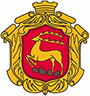 SPECYFIKACJAWARUNKÓW ZAMÓWIENIA„ZAKUP I DOSTAWA 6 SZT. AUTOBUSÓW ELEKTRYCZNYCH MIEJSKICH ”Znak sprawy: WGK.271.2.2022Zatwierdził:z up. PREZYDENTA MIASTAmgr Andrzej Zdzisław GarlickiZASTĘPCA PREZYDENTA MIASTAŁomża, maj 2022 r.(miesiąc, rok)SPIS TREŚCI Rozdział INazwa oraz adres Zamawiającego Zamawiającym jest Miasto Łomża, w którego imieniu występuje Prezydent Miasta Łomża, z siedzibą:Urząd Miejski w Łomży,  Pl. Stary Rynek 14, 18-400 ŁomżaTelefon: +48 86 215 67 95Godziny pracy: 7:30 – 15:30 od poniedziałku do piątku Strona BIP: http://www.um.lomza.pl/bipNIP: 718-214-49-19Adres poczty elektronicznej: a.biala@um.lomza.plAdres strony internetowej prowadzonego postępowania: https://platformazakupowa.pl/pn/um_lomzaNa stronie internetowej prowadzonego postępowania udostępniane będą zmiany i wyjaśnienia treści SWZ oraz inne dokumenty zamówienia bezpośrednio związane z postępowaniem o udzielenie zamówienia.Rozdział IIOchrona danych osobowych Wypełniając obowiązek wynikający z art. 13 ust. 1 i 2 rozporządzenia Parlamentu Europejskiego i Rady (UE) 2016/679 z dnia 27 kwietnia 2016 r. w sprawie ochrony osób fizycznych w związku z przetwarzaniem danych osobowych i w sprawie swobodnego przepływu takich danych oraz uchylenia dyrektywy 95/46/WE (ogólne rozporządzenie o danych) (Dz. U. UE L119 z dnia 4 maja 2016 r., str. 1), zwanego dalej „RODO” informujemy, że:administratorem Pani/Pana danych osobowych w rozumieniu art. 4 ust. 7 RODO jest Prezydent Miasta Łomża, z siedzibą Pl. Stary Rynek 14, 18-400 Łomża, e-mail: ratusz@um.lomza.pl, telefon (centrala): (86) 215 67 00; administrator wyznaczył Inspektora Ochrony Danych Osobowych Pana Andrzeja Kondraciuk, z którym można skontaktować się telefonicznie: 86 215 67 33 lub mailowo pod adresem e-mail: a.kondraciuk@um.lomza.pl w każdej sprawie dotyczącej przetwarzania danych osobowych,Pani/Pana dane osobowe przetwarzane będą na podstawie art. 6 ust. 1 lit. b i c RODO w celu prowadzenia przedmiotowego postępowania o udzielenie zamówienia publicznego oraz zawarcia umowy, zgodnie z  ustawą z dnia 11 września 2019 r. – Prawo Zamówień Publicznych (Dz. U. z 2021 r. poz. 1129 z późn. zm.)  zwanej dalej „ustawą Pzp,odbiorcami Pani/Pana danych osobowych będą osoby lub podmioty, którym udostępniona zostanie dokumentacja postępowania w oparciu o art. 18-19 oraz art. 74-76 ustawy z dnia 11 września 2019 r. – Prawo Zamówień Publicznych (Dz.U. z 2021 r. poz. 1129 z późn. zm.)  zwanej dalej „ustawą Pzp”,Pani/Pana dane osobowe będą przechowywane, zgodnie z art. 78 ust. 1 ustawy Pzp przez okres 4 lat od dnia zakończenia postępowania o udzielenie zamówienia, a jeżeli czas trwania umowy przekracza 4 lata, okres przechowywania obejmuje cały czas trwania umowy, okres wynikający z ustawy  z  dnia  14  lipca  1983  r.  o  narodowym  zasobie archiwalnym i archiwach oraz aktów wykonawczych do niej wydanych oraz okres wynikający z umów o dofinansowanie;   obowiązek podania przez Panią/Pana danych osobowych bezpośrednio Pani/Pana dotyczących jest wymogiem ustawowym określonym w przepisanych ustawy Pzp, związanym z udziałem w postępowaniu o udzielenie zamówienia publicznego, konsekwencje niepodania określonych danych wynikają z ustawy Pzp,w odniesieniu do Pani/Pana danych osobowych decyzje nie będą podejmowane w sposób zautomatyzowany, stosownie do art. 22 RODO,posiada Pani/Pan:na podstawie art. 15 RODO prawo dostępu do danych osobowych Pani/Pana dotyczących;na podstawie art. 16 RODO prawo żądania do sprostowania lub uzupełnienia Pani/Pana danych osobowych przy czym skorzystanie z tego prawa nie może skutkować zmianą wyniku postępowania o udzielenie zamówienia publicznego ani zmianą postanowień umowy w zakresie niezgodnym z ustawą Pzp oraz nie może naruszać integralności protokołu oraz jego załączników;na podstawie art. 18 RODO prawo żądania od administratora ograniczenia przetwarzania danych osobowych z zastrzeżeniem okresu trwania postępowania o udzielenie zamówienia publicznego lub konkursu oraz przypadków, o których mowa w art. 18 ust. 2 RODO przy czym prawo do ograniczenia przetwarzania nie ma zastosowania w odniesieniu do przechowywania, w celu zapewnienia korzystania ze środków ochrony prawnej lub w celu ochrony praw innej osoby fizycznej lub prawnej, lub z uwagi na ważne względy interesu publicznego Unii Europejskiej lub państwa członkowskiego);prawo do wniesienia skargi do organu nadzorczego Prezesa Urzędu Ochrony Danych Osobowych, ul. Stawki 2, 00-193 Warszawa, gdy uzna Pani/Pan, że przetwarzanie danych osobowych Pani/Pana dotyczących narusza przepisy RODO;  nie przysługuje Pani/Panu:w związku z art. 17 ust. 3 lit. b, d lub e RODO prawo do usunięcia danych osobowych;prawo do przenoszenia danych osobowych, o którym mowa w art. 20 RODO;na podstawie art. 21 RODO prawo sprzeciwu, wobec przetwarzania danych osobowych, gdyż podstawą prawną przetwarzania Pani/Pana danych osobowych jest art. 6 ust. 1 lit. c RODO; ciążący na Pani/Panu obowiązek informacyjny wynikający z art. 14 RODO względem osób fizycznych, których dane przekazane zostaną Zamawiającemu w związku z prowadzonym postępowaniem i które Zamawiający pośrednio pozyska od wykonawcy biorącego udział w postępowaniu, chyba że ma zastosowanie co najmniej jedno z wyłączeń, o których mowa w art. 14 ust. 5 RODO.Rozdział IIITryb udzielenia zamówienia Szacunkowa wartość przedmiotowego zamówienia przekracza progi unijne, o których mowa w art. 3 ustawy z dnia 11 września 2019 r. – Prawo zamówień publicznych (Dz.U. z 2021 r. poz. 1129 z późn. zm.) zwanej dalej „ustawą Pzp”.Niniejsze postępowanie prowadzone jest w trybie przetargu nieograniczonego, o którym mowa 
w art. 132 ustawy Pzp.W sprawach nieuregulowanych w niniejszej Specyfikacji Warunków Zamówienia zwanej dalej „specyfikacją" lub „SWZ" obowiązują przepisy ustawy Pzp i aktów wykonawczych do ustawy Pzp.Zamawiający przewiduje zastosowanie tzw. procedury odwróconej, o której mowa w art. 139 
ust. 1 ustawy Pzp, tj. Zamawiający najpierw dokona badania i oceny ofert, a następnie dokona kwalifikacji podmiotowej Wykonawcy, którego oferta została najwyżej oceniona, w zakresie braku podstaw wykluczenia oraz spełniania warunków udziału w postępowaniu.Zamawiający nie zastrzega możliwości ubiegania się o udzielenie zamówienia wyłącznie przez wykonawców, o których mowa w art. 94 ustawy Pzp. Zamawiający nie przewiduje przeprowadzenia aukcji elektronicznej.Zamawiający nie przewiduje złożenia oferty w postaci katalogów elektronicznych.Do postępowania stosuje się przepisy dotyczące nabywania dostaw. Rozdział IVOpis przedmiotu zamówieniaPrzedmiot zamówienia:Przedmiotem zamówienia jest zakup i dostawa sześciu fabrycznie nowych elektrycznych autobusów miejskich, niskopodłogowych, jednoczłonowych, jednej marki, przeznaczonych do wykonywania przewozów w publicznej komunikacji miejskiej. Zamawiający nie dopuszcza składania ofert częściowych.Oznaczenie przedmiotu zamówienia według klasyfikacji Wspólnego Słownika Zamówień (CPV):Oznaczenie według CPV: 34121100-2 		Autobusy transportu publicznego,34121400-5 		Autobusy niskopodłogowe,34144910-0 		Autobusy elektryczne.31158000-8	Ładowarki31158100-9 	Ładowarki do baterii.Słownik uzupełniający:CB10-1 	z napędem elektrycznymCB42-7 	zasilane z baterii/ akumulatoroweEA12-8 	dla/przystosowane dla osób niepełnosprawnychEA21-5 	dla/przystosowane dla osób słabo widzącychSzczegółowy opis przedmiotu zamówienia zawiera załącznik nr 9 do SWZ (Szczegółowy Opis Przedmiotu Zamówienia).Przedmiot zamówienia jest współfinansowany ze środków Unii Europejskiej na podstawie umowy  nr UDA-RPPD.05.04.01-20-0038/20-00 w ramach projektu pn.: „ZRÓWNOWAŻONA MOBILNOŚĆ MIEJSKA W ŁOMŻY” (numer projektu WND-RPPD.05.04.01-20-0038/20) w ramach Regionalnego Programu Operacyjnego Województwa Podlaskiego na lata 2014-2020, Oś Priorytetowa V. Gospodarka niskoemisyjna, Działanie 5.4 Strategie niskoemisyjne, Poddziałanie 5.4.1 Strategie niskoemisyjne z wyłączeniem BOF. Zamawiający nie dopuszcza składania ofert wariantowych. Zamawiający nie przewiduje udzielenia zamówień z wolnej ręki, o których mowa w art. 214 ust. 1 pkt 7 i 8 ustawy Pzp.Zamawiający nie określa dodatkowych wymagań związanych z zatrudnianiem osób, o których mowa w art. 95 i art. 96 ust. 2 pkt 2 ustawy Pzp. Dostarczane autobusy winny uwzględniać wymagania dostępności dla osób niepełnosprawnych zgodnie z art. 100 ustawy Pzp i zapisami ustawy z dnia 19 lipca 2019 r. o zapewnianiu dostępności osobom ze szczególnymi potrzebami (Dz. U. z 2020 r. poz. 1062 z późn. zm.) oraz informacjami zawartymi w „Wytycznych w zakresie realizacji zasady równości szans i niedyskryminacji, w tym dostępności dla osób z niepełnosprawnościami oraz zasady równości szans kobiet i mężczyzn
w ramach funduszy unijnych na lata 2014-2020” opracowanych przez Ministerstwo Inwestycji
i Rozwoju, a w szczególności Załączniku nr 2 do Wytycznych „Standardy dostępności dla polityki spójności 2014-2020”. Załącznik dostępny pod adresem:https://www.funduszeeuropejskie.gov.pl/media/55001/Zalacznik_nr_2_do_Wytycznych_w_zakresie_rownosci_zatwiedzone_050418.pdf. Wszystkie wymagania określone w dokumentach wskazanych powyżej stanowią wymagania minimalne, a ich spełnienie jest obligatoryjne. Niespełnienie ww. wymagań minimalnych będzie skutkować odrzuceniem oferty, jako niezgodnej z warunkami zamówienia na podstawie art. 226 ust. 1 pkt 5 ustawy Pzp.Wszędzie tam, gdzie w opisie przedmiotu zamówienia, w tym załącznikach do SWZ znajdują się określenia wskazujące znaki towarowe, patenty lub pochodzenie, źródła lub szczególny proces, który charakteryzuje produkty dostarczane przez konkretnego wykonawcę zamawiający dopuszcza możliwość zaoferowania przez Wykonawców produktów, materiałów lub urządzeń równoważnych. Użyte nazwy, typy, należy traktować jako rozwiązania przykładowe określające kryteria stosowane w celu oceny równoważności tj. standardy jakościowe, wygląd i parametry techniczne. Wszelkie materiały, urządzenia i technologie, pochodzące od konkretnych producentów, określają minimalne parametry jakościowe i cechy użytkowe, jakie muszą spełniać rozwiązania równoważne, aby spełnić wymagania stawiane przez Zamawiającego i stanowią wyłącznie wzorzec jakościowy wykorzystany w obliczeniach projektowych. Jako równoważne dopuszcza się inne rozwiązania, niż podane w dokumentacji projektowej, pod warunkiem spełnienia kryteriów stosowanych w celu oceny równoważności tj. zagwarantowania równorzędnych parametrów technicznych i technologicznych nie gorszych niż określone w dokumentacji projektowej oraz zgodności z obowiązującymi wymaganiami prawnymi. Podane typy i właściwe im cechy mogą jedynie służyć dla lepszego doboru zamienników. Wykonawca, który powołuje się na rozwiązania równoważne, jest zobowiązany wykazać, że oferowane przez niego rozwiązanie tj. materiały, urządzenia, dostawy, usługi lub roboty budowlane spełniają wymagania, określone w opisie przedmiotu zamówienia przez Zamawiającego (tj. normy, oceny techniczne, specyfikacje techniczne i systemy referencji technicznych) , a ciężar udowodnienia równoważności w stosunku do wymogu określonego przez Zamawiającego, spoczywa na Wykonawcy, w szczególności przy pomocy przedmiotowych środków dowodowych, o których mowa w art. 104-107 ustawy Pzp.Zgodnie z art. 101 ust. 5 ustawy Pzp w przypadku, gdy opis przedmiotu zamówienia odnosi się do norm, ocen technicznych, specyfikacji technicznych i systemów referencji technicznych, o których mowa w art. 101 ust. 1 pkt 2 oraz ust. 3 ustawy Pzp oferowane świadczenie nie musi być zgodne z wymaganymi normami, ocenami technicznymi, specyfikacjami technicznymi i systemami referencji technicznych, do których odnosi się opis przedmiotu zamówienia, ale wykonawca jest zobowiązany udowodnić w ofercie, że proponowane rozwiązania w równoważnym stopniu spełniają wymagania określone w opisie przedmiotu zamówienia, w szczególności za pomocą przedmiotowych środków dowodowych, o których mowa w art. 104-107 ustawy Pzp.Zamawiający, wszędzie tam gdzie opisuje przedmiot zamówienia przez  odniesienie  do  norm, europejskich  ocen  technicznych,  aprobat,  specyfikacji  technicznych  i  systemów  referencji technicznych, o których  mowa  w art. 101 ust.  1  pkt  2  i  ust.  3 ustawy  Pzp oraz wszędzie tam gdzie wymaga  przestawienia  określonego  oznakowania dopuszcza  rozwiązania  równoważne opisywanym. Wykonawca może zastosować inne rozwiązanie (np. nowszą technologię), o ile jest w stanie zapewnić i wykazać jej równoważność w odniesieniu do wydajności i funkcjonalności oraz wymagań środowiskowych, aspektów dotyczących zdrowia, bezpieczeństwa i jakości.Gdy opis przedmiotu zamówienia został skonstruowany poprzez określenie wymagań dotyczących wydajności lub funkcjonalności, o których mowa w art. 101 ust. 1 pkt 1 ustawy Pzp wówczas, zgodnie z art. 101 ust. 6 ustawy Pzp, wykonawca może powołać się na zgodność oferowanych świadczeń ze stosownymi normami, ocenami technicznymi, specyfikacjami i systemami referencji technicznych, jeżeli dotyczą one wymagań w zakresie wydajności lub funkcjonalności określonych przez zamawiającego, pod warunkiem że wykonawca udowodni w ofercie, w szczególności za pomocą przedmiotowych środków dowodowych, o których mowa w art. 104-107 ustawy Pzp, że dostawa spełnia wymagania dotyczące wydajności lub funkcjonalności określone przez zamawiającego.Gwarancja i rękojmia:Okresy gwarancji dla poszczególnych elementów:Okres gwarancji całopojazdowej wynosi: minimum 36 miesięcy (bez limitu kilometrów). UWAGA: Kryterium oceny ofert.Okres gwarancji na perforację korozyjną, poszycia zewnętrznego nadwozia wynosi: minimum 12 lat.Okres gwarancji na baterie trakcyjne wynosi: minimum 7 lat. UWAGA: Kryterium oceny ofert.Okres gwarancji na zewnętrzne powłoki lakiernicze wynosi: minimum 36 miesięcy.  Zastosowane lakiery o wysokiej odporności na UV i podwyższonej twardości gwarantują trwałość barwy i grubości powłoki lakierniczej w warunkach eksploatacyjnych w Łomży. Okres gwarancji na ładowarki mobilne wynosi: minimum 36 miesięcy.Okres gwarancji na dostępność części zamiennych wynosi: minimum 15 lat od zakończenia produkcji oferowanego modelu autobusu możliwość zakupu wszystkich części zamiennych (konstrukcji, poszycia, podzespołów, urządzeń, etc.).Dostawca w zakresie systemu monitorowania oraz SDIP i ITS w okresie gwarancji całopojazdowej będzie dokonywać nieodpłatnie raz na miesiąc przeglądu zainstalowanych urządzeń i na tą okoliczność sporządzi protokół. Wymagany okres rękojmi na wykonany przedmiot umowy wynosi – 60 miesięcy od dnia odbioru końcowego. Uwaga:Wykonawca może wydłużyć okres gwarancji na wykonany przedmiot zamówienia. Oferta przewidująca wydłużenie okresu gwarancji otrzyma punkty w ramach oceny ofert z zastosowaniem kryteriów wyboru oferty najkorzystniejszej. Okres gwarancji w zakresie wskazanym w rozdziale XX SWZ stanowi kryterium oceny ofert.Rozdział VInformacja o przedmiotowych środkach dowodowych Zamawiający żąda, by wykonawca złożył wraz z ofertą następujące przedmiotowe środki dowodowe: Specyfikacje oferowanego autobusu – sporządzoną zgodnie z Załącznikiem nr 10 do SWZ – Formularz rzeczowy – dane techniczne,Protokół testów zawierający wyniki pomiarów drogowego zużycia energii elektrycznej
wg testu E-SORT 2, przez który należy rozumieć procedurę badawczą E-SORT opracowaną przez UITP, dla oferowanego autobusu. Pomiary drogowego zużycia energii elektrycznej winny być przeprowadzone w oparciu o procedurę badawczą obowiązującą na dzień ogłoszenia postępowania (z uwzględnieniem wszystkich aktualizacji). W związku z powyższym protokół z badania (raport z badania) powinien być sporządzony z uwzględnieniem wszystkich aktualizacji procedury obowiązujących na dzień ogłoszenia postępowania.Zamawiający akceptuje równoważne przedmiotowe środki dowodowe, jeśli potwierdzają, że oferowane świadczenia spełniają określone przez zamawiającego wymagania, cechy lub kryteria.Jako przedmiotowy środek dowodowy należy traktować etykietę, certyfikat oraz inne środki dowodowe, jeżeli są one niezbędne do przeprowadzenia postępowania.  Jeżeli wykonawca nie złoży przedmiotowych środków dowodowych lub złożone przedmiotowe środki dowodowe będą niekompletne, zamawiający wezwie do ich złożenia lub uzupełnienia
w wyznaczonym terminie – z zastrzeżeniem art. 107 ust. 3 ustawy Pzp. Rozdział VIWizja lokalnaZamawiający nie zastrzega konieczności przeprowadzenia przez wykonawcę wizji lokalnej lub sprawdzenia przez niego dokumentów niezbędnych do realizacji zamówienia, o których mowa 
w art. 131 ust. 2 ustawy Pzp.Zamawiający jednak zaleca i dopuszcza dokonanie wizji lokalnej w celu pełniejszego zapoznania się
z miejscem realizacji zamówienia. Rozdział VIIPodwykonawcy Wykonawca może powierzyć wykonanie części zamówienia podwykonawcy (podwykonawcom).Zamawiający nie zastrzega obowiązku osobistego wykonania przez Wykonawcę kluczowych części zamówienia.Zamawiający wymaga, aby w przypadku powierzenia części zamówienia podwykonawcom, Wykonawca wskazał w ofercie (Formularzu ofertowym – załącznik nr 1 do SWZ) części zamówienia, których wykonanie zamierza powierzyć podwykonawcom oraz podał (o ile są mu wiadome na tym etapie) nazwy (firmy) tych podwykonawców.Jeżeli zmiana albo rezygnacja z podwykonawcy dotyczy podmiotu, na którego zasoby wykonawca powoływał się, na zasadach określonych w art. 118 ust. 1 ustawy Pzp, w celu wykazania spełniania warunków udziału w postępowaniu, wykonawca jest obowiązany wykazać zamawiającemu, że proponowany inny podwykonawca lub wykonawca samodzielnie spełnia je w stopniu nie mniejszym niż podwykonawca, na którego zasoby wykonawca powoływał się w trakcie postępowania o udzielenie zamówienia. Przepis art. 122 ustawy Pzp stosuje się odpowiednio.Powierzenie wykonania części zamówienia podwykonawcom nie zwalnia wykonawcy
z odpowiedzialności za należyte wykonanie tego zamówienia.Wymagania dotyczące umowy o podwykonawstwo, określa ustawa Pzp  oraz wzór umowy, stanowiący załącznik nr 7 do SWZ.Rozdział VIIITermin wykonania zamówienia Termin realizacji zamówienia do dnia 16.06.2023 r.Szczegółowe zagadnienia dotyczące terminu realizacji umowy uregulowane są we wzorze umowy stanowiącej załącznik nr 7 do SWZ.Rozdział IXInformacja o warunkach udziału w postępowaniu O udzielenie zamówienia mogą ubiegać się Wykonawcy, którzy nie podlegają wykluczeniu na zasadach określonych w Rozdziale X SWZ, oraz spełniają określone przez Zamawiającego warunki udziału w postępowaniu.O udzielenie zamówienia mogą ubiegać się Wykonawcy, którzy spełniają warunki udziału w postępowaniu, określone na podstawie art. 112 ustawy Pzp, dotyczące:zdolności do występowania w obrocie gospodarczym:Zamawiający nie określa warunku w powyższym zakresie.uprawnień do prowadzenia określonej działalności gospodarczej lub zawodowej, o ile wynika to z odrębnych przepisów:Zamawiający nie określa warunku w powyższym zakresie.sytuacji ekonomicznej lub finansowej:Zamawiający nie określa warunku w powyższym zakresie.zdolności technicznej lub zawodowej:Zamawiający uzna, że wykonawca spełnia warunek w powyższym zakresie, jeżeli wykaże, że w okresie ostatnich 3 lat przed upływem terminu składania ofert, a jeżeli okres prowadzenia działalności jest krótszy - w tym okresie, wykonał należycie co najmniej jedną dostawę obejmującą co najmniej 3 (trzy) nowe autobusy.  Oceniając zdolność techniczną lub zawodową Zamawiający może na każdym etapie postępowania, uznać, że wykonawca nie posiada wymaganych zdolności, jeżeli posiadanie przez wykonawcę sprzecznych interesów, w szczególności zaangażowanie zasobów technicznych lub zawodowych wykonawcy w inne przedsięwzięcia gospodarcze wykonawcy może mieć negatywny wpływ na realizację zamówienia.Rozdział XPodstawy wykluczenia z postępowania Z postępowania o udzielenie zamówienia wyklucza się Wykonawców, w stosunku do których zachodzi którakolwiek z okoliczności wskazanych w art. 108 ust. 1 ustawy Pzp tj. Wykonawcę: będącego osobą fizyczną, którego prawomocnie skazano za przestępstwo:udziału w zorganizowanej grupie przestępczej albo związku mającym na celu popełnienie przestępstwa lub przestępstwa skarbowego, o którym mowa w art. 258 Kodeksu karnego,handlu ludźmi, o którym mowa w art. 189a Kodeksu karnego,o którym mowa w art. 228-230a, art. 250a Kodeksu karnego, w art. 46-48 ustawy z dnia 25 czerwca 2010 r. o sporcie (Dz. U. z 2020 r. poz. 1133 oraz z 2021 r. poz. 2054) lub w art. 54 ust. 1-4 ustawy z dnia 12 maja 2011 r. o refundacji leków, środków spożywczych specjalnego przeznaczenia żywieniowego oraz wyrobów medycznych (Dz. U. z 2021 r. poz. 523, 1292, 1559 i 2054),finansowania przestępstwa o charakterze terrorystycznym, o którym mowa w art. 165a Kodeksu karnego, lub przestępstwo udaremniania lub utrudniania stwierdzenia przestępnego pochodzenia pieniędzy lub ukrywania ich pochodzenia, o którym mowa w art. 299 Kodeksu karnego,o charakterze terrorystycznym, o którym mowa w art. 115 § 20 Kodeksu karnego, lub mające na celu popełnienie tego przestępstwa,powierzenia wykonywania pracy małoletniemu cudzoziemcowi, o którym mowa w art. 9 ust. 2 ustawy z dnia 15 czerwca 2012 r. o skutkach powierzania wykonywania pracy cudzoziemcom przebywającym wbrew przepisom na terytorium Rzeczypospolitej Polskiej (Dz. U. poz. 769),przeciwko obrotowi gospodarczemu, o których mowa w art. 296-307 Kodeksu karnego, przestępstwo oszustwa, o którym mowa w art. 286 Kodeksu karnego, przestępstwo przeciwko wiarygodności dokumentów, o których mowa w art. 270-277d Kodeksu karnego, lub przestępstwo skarbowe,o którym mowa w art. 9 ust. 1 i 3 lub art. 10 ustawy z dnia 15 czerwca 2012 r. o skutkach powierzania wykonywania pracy cudzoziemcom przebywającym wbrew przepisom na terytorium Rzeczypospolitej Polskiej            - lub za odpowiedni czyn zabroniony określony w przepisach prawa obcego;jeżeli urzędującego członka jego organu zarządzającego lub nadzorczego, wspólnika spółki w spółce jawnej lub partnerskiej albo komplementariusza w spółce komandytowej lub komandytowo-akcyjnej lub prokurenta prawomocnie skazano za przestępstwo, o którym mowa w pkt 1;wobec którego wydano prawomocny wyrok sądu lub ostateczną decyzję administracyjną o zaleganiu z uiszczeniem podatków, opłat lub składek na ubezpieczenie społeczne lub zdrowotne, chyba że wykonawca odpowiednio przed upływem terminu do składania wniosków o dopuszczenie do udziału w postępowaniu albo przed upływem terminu składania ofert dokonał płatności należnych podatków, opłat lub składek na ubezpieczenie społeczne lub zdrowotne wraz z odsetkami lub grzywnami lub zawarł wiążące porozumienie w sprawie spłaty tych należności;wobec którego prawomocnie orzeczono zakaz ubiegania się o zamówienia publiczne;jeżeli zamawiający może stwierdzić, na podstawie wiarygodnych przesłanek, że wykonawca zawarł z innymi wykonawcami porozumienie mające na celu zakłócenie konkurencji, w szczególności jeżeli należąc do tej samej grupy kapitałowej w rozumieniu ustawy z dnia 16 lutego 2007 r. o ochronie konkurencji i konsumentów, złożyli odrębne oferty, oferty częściowe lub wnioski o dopuszczenie do udziału w postępowaniu, chyba że wykażą, że przygotowali te oferty lub wnioski niezależnie od siebie;jeżeli, w przypadkach, o których mowa w art. 85 ust. 1, doszło do zakłócenia konkurencji wynikającego z wcześniejszego zaangażowania tego wykonawcy lub podmiotu, który należy z wykonawcą do tej samej grupy kapitałowej w rozumieniu ustawy z dnia 16 lutego 2007 r. o ochronie konkurencji i konsumentów, chyba że spowodowane tym zakłócenie konkurencji może być wyeliminowane w inny sposób niż przez wykluczenie wykonawcy z udziału w postępowaniu o udzielenie zamówienia.Z postępowania o udzielenie zamówienia wyklucza się także Wykonawców, w stosunku do których zachodzi którakolwiek z okoliczności wskazanych w art. 109 ust. 1 pkt 1-10 ustawy Pzp tj. Wykonawcę: który naruszył obowiązki dotyczące płatności podatków, opłat lub składek na ubezpieczenia społeczne lub zdrowotne, z wyjątkiem przypadku, o którym mowa w art. 108 ust. 1 pkt 3, chyba że wykonawca odpowiednio przed upływem terminu do składania wniosków o dopuszczenie do udziału w postępowaniu albo przed upływem terminu składania ofert dokonał płatności należnych podatków, opłat lub składek na ubezpieczenia społeczne lub zdrowotne wraz z odsetkami lub grzywnami lub zawarł wiążące porozumienie w sprawie spłaty tych należności;który naruszył obowiązki w dziedzinie ochrony środowiska, prawa socjalnego lub prawa pracy:będącego osobą fizyczną skazanego prawomocnie za przestępstwo przeciwko środowisku, o którym mowa w rozdziale XXII Kodeksu karnego lub za przestępstwo przeciwko prawom osób wykonujących pracę zarobkową, o którym mowa w rozdziale XXVIII Kodeksu karnego, lub za odpowiedni czyn zabroniony określony w przepisach prawa obcego,będącego osobą fizyczną prawomocnie ukaranego za wykroczenie przeciwko prawom pracownika lub wykroczenie przeciwko środowisku, jeżeli za jego popełnienie wymierzono karę aresztu, ograniczenia wolności lub karę grzywny,wobec którego wydano ostateczną decyzję administracyjną o naruszeniu obowiązków wynikających z prawa ochrony środowiska, prawa pracy lub przepisów o zabezpieczeniu społecznym, jeżeli wymierzono tą decyzją karę pieniężną;jeżeli urzędującego członka jego organu zarządzającego lub nadzorczego, wspólnika spółki w spółce jawnej lub partnerskiej albo komplementariusza w spółce komandytowej lub komandytowo-akcyjnej lub prokurenta prawomocnie skazano za przestępstwo lub ukarano za wykroczenie, o którym mowa w pkt 2 lit. a lub b;w stosunku do którego otwarto likwidację, ogłoszono upadłość, którego aktywami zarządza likwidator lub sąd, zawarł układ z wierzycielami, którego działalność gospodarcza jest zawieszona albo znajduje się on w innej tego rodzaju sytuacji wynikającej z podobnej procedury przewidzianej w przepisach miejsca wszczęcia tej procedury;który w sposób zawiniony poważnie naruszył obowiązki zawodowe, co podważa jego uczciwość, w szczególności gdy wykonawca w wyniku zamierzonego działania lub rażącego niedbalstwa nie wykonał lub nienależycie wykonał zamówienie, co zamawiający jest w stanie wykazać za pomocą stosownych dowodów;jeżeli występuje konflikt interesów w rozumieniu art. 56 ust. 2, którego nie można skutecznie wyeliminować w inny sposób niż przez wykluczenie wykonawcy;który, z przyczyn leżących po jego stronie, w znacznym stopniu lub zakresie nie wykonał lub nienależycie wykonał albo długotrwale nienależycie wykonywał istotne zobowiązanie wynikające z wcześniejszej umowy w sprawie zamówienia publicznego lub umowy koncesji, co doprowadziło do wypowiedzenia lub odstąpienia od umowy, odszkodowania, wykonania zastępczego lub realizacji uprawnień z tytułu rękojmi za wady;który w wyniku zamierzonego działania lub rażącego niedbalstwa wprowadził zamawiającego w błąd przy przedstawianiu informacji, że nie podlega wykluczeniu, spełnia warunki udziału w postępowaniu lub kryteria selekcji, co mogło mieć istotny wpływ na decyzje podejmowane przez zamawiającego w postępowaniu o udzielenie zamówienia, lub który zataił te informacje lub nie jest w stanie przedstawić wymaganych podmiotowych środków dowodowych;który bezprawnie wpływał lub próbował wpływać na czynności zamawiającego lub próbował pozyskać lub pozyskał informacje poufne, mogące dać mu przewagę w postępowaniu o udzielenie zamówienia;który w wyniku lekkomyślności lub niedbalstwa przedstawił informacje wprowadzające w błąd, co mogło mieć istotny wpływ na decyzje podejmowane przez zamawiającego w postępowaniu o udzielenie zamówienia.Wykluczenie Wykonawcy następuje w okresie zgodnie z art. 111 ustawy Pzp. W okolicznościach określonych w art. 108 ust. 1 pkt 1, 2 i 5 lub art. 109 ust. 1 pkt 2-5 i 7-10 ustawy Pzp, wykonawca nie podlega wykluczeniu jeżeli udowodni zamawiającemu, że spełnił łącznie następujące przesłanki:naprawił lub zobowiązał się do naprawienia szkody wyrządzonej przestępstwem, wykroczeniem lub swoim nieprawidłowym postępowaniem, w tym poprzez zadośćuczynienie pieniężne;wyczerpująco wyjaśnił fakty i okoliczności związane z przestępstwem, wykroczeniem lub swoim nieprawidłowym postępowaniem oraz spowodowanymi przez nie szkodami, aktywnie współpracując odpowiednio z właściwymi organami, w tym organami ścigania lub zamawiającym;podjął konkretne środki techniczne, organizacyjne i kadrowe, odpowiednie dla zapobiegania dalszym przestępstwom, wykroczeniom lub nieprawidłowemu postępowaniu, w szczególności:zerwał wszelkie powiązania z osobami lub podmiotami odpowiedzialnymi za nieprawidłowe postępowanie wykonawcy,zreorganizował personel,wdrożył system sprawozdawczości i kontroli,utworzył struktury audytu wewnętrznego do monitorowania przestrzegania przepisów, wewnętrznych regulacji lub standardów,wprowadził wewnętrzne regulacje dotyczące odpowiedzialności i odszkodowań za nieprzestrzeganie przepisów, wewnętrznych regulacji lub standardów.Zamawiający ocenia, czy podjęte przez wykonawcę czynności są wystarczające do wykazania jego rzetelności, uwzględniając wagę i szczególne okoliczności czynu wykonawcy, a jeżeli uzna, że nie są wystarczające, wyklucza wykonawcę.Zamawiający stosuje przepisy art. 5k ust. 1 rozporządzenia Rady (UE) nr 833/2014 
z dnia 31 lipca 2014 r. dotyczącego środków ograniczających w związku z działaniami Rosji destabilizującymi sytuację na Ukrainie (Dz. U. UE. L. z 2014 r. Nr 229, str. 1 ze zm.) w następującym brzmieniu :„Zakazuje się udzielania lub dalszego wykonywania wszelkich zamówień publicznych lub koncesji objętych zakresem dyrektyw w sprawie zamówień publicznych, a także zakresem art. 10 ust. 1, 3, ust. 6 lit. a)–e), ust. 8, 9 i 10, art. 11, 12, 13 i 14 dyrektywy 2014/23/UE, art. 7 i 8, art. 10 lit. b)–f) i lit. h)–j) dyrektywy 2014/24/UE, art. 18, art. 21 lit. b)–e) i lit. g)–i), art. 29 i 30 dyrektywy 2014/25/UE oraz art. 13 lit. a)–d), lit. f)–h) i lit. j) dyrektywy 2009/81/WE na rzecz lub z udziałem:obywateli rosyjskich lub osób fizycznych lub prawnych, podmiotów lub organów z siedzibą w Rosji;osób prawnych, podmiotów lub organów, do których prawa własności bezpośrednio lub pośrednio w ponad 50 % należą do podmiotu, o którym mowa w lit. a) niniejszego ustępu; lubosób fizycznych lub prawnych, podmiotów lub organów działających w imieniu lub pod kierunkiem podmiotu, o którym mowa w lit. a) lub b) niniejszego ustępu,w tym podwykonawców, dostawców lub podmiotów, na których zdolności polega się w rozumieniu dyrektyw w sprawie zamówień publicznych, w przypadku gdy przypada na nich ponad 10 % wartości zamówienia”,z uwzględnieniem art. 5k ust. 2,3 i 4 ww. rozporządzenia.Z postępowania o udzielenie zamówienia, stosownie do art. 7 ust. 1 pkt 1-3 ustawy z dnia
13 kwietnia 2022r. o szczególnych rozwiązaniach w zakresie przeciwdziałania wspieraniu agresji na Ukrainę oraz służących ochronie bezpieczeństwa narodowego (Dz. U. z 2022 r. poz. 835), zwanej dalej „ustawą” wyklucza się:Wykonawcę wymienionego w wykazach określonych w rozporządzeniu Rady (WE) nr 765/2006 z dnia 18 maja 2006 r. dotyczącego środków ograniczających w związku z sytuacją na Białorusi i udziałem Białorusi w agresji Rosji wobec Ukrainy (Dz.Urz. UE L 134 z 20.05.2006, str. 1, z późn. zm.), zwanego dalej ,,rozporządzeniem 765/2006” i rozporządzeniu Rady (UE) nr 269/2014 z dnia 17 marca 2014 r. w sprawie środków ograniczających w odniesieniu do działań podważających integralność terytorialną, suwerenność i niezależność Ukrainy lub im zagrażających (Dz.Urz. UE L 78 z 17.03.2014, str. 6, z późn. zm.), zwanego dalej ,,rozporządzeniem 269/2014'' albo wpisanego na listę osób i podmiotów, wobec których są stosowane środki, o których mowa w art. 1 ustawy wymienionej w ust.2, zwaną dalej „listą” na podstawie decyzji w sprawie wpisu na listę rozstrzygającej o zastosowaniu środka, o którym mowa w art. 1 pkt 3 ustawy;Wykonawcę, którego beneficjentem rzeczywistym w rozumieniu ustawy z dnia 1 marca 2018 r. o przeciwdziałaniu praniu pieniędzy oraz finansowaniu terroryzmu (Dz. U. z 2022 r. poz. 593 i 655) jest osoba wymieniona w wykazach określonych w rozporządzeniu Rady 765/2006 i rozporządzeniu 269/2014 albo wpisana na listę lub będąca takim beneficjentem rzeczywistym od dnia 24 lutego 2022 r., o ile została wpisana na listę na podstawie decyzji w sprawie wpisu na listę rozstrzygającej o zastosowaniu środka, o którym mowa w art. 1 pkt 3 ustawy;Wykonawcę, którego jednostką dominującą w rozumieniu art. 3 ust. 1 pkt 37 ustawy z dnia 29 września 1994 r. o rachunkowości (Dz. U. z 2021 r. poz. 217, 2105 i 2106), jest podmiot wymieniony w wykazach określonych w rozporządzeniu i rozporządzeniu nr 269//2014 albo wpisany na listę lub będący taką jednostką dominującą od dnia 24 lutego 2022 r., o ile został wpisany na listę na podstawie decyzji w sprawie wpisu na listę rozstrzygającej o zastosowaniu środka, o którym mowa w art. 1 pkt 3 ustawy.Rozdział XIInformacja o podmiotowych środkach dowodowych (oświadczenia i dokumenty, jakie zobowiązani są dostarczyć Wykonawcy w celu potwierdzenia spełniania warunków udziału w postępowaniu oraz wykazania braku podstaw wykluczenia)Do oferty Wykonawca zobowiązany jest dołączyć aktualne na dzień składania ofert oświadczenie o niepodleganiu wykluczeniu oraz spełnianiu warunków udziału w postępowaniu określonych
w rozdziale IX niniejszego SWZ. Przedmiotowe oświadczenie Wykonawca składa w formie Jednolitego Europejskiego Dokumentu Zamówienia (JEDZ/ESPD), stanowiącego Załącznik nr 2 do Rozporządzenia Wykonawczego Komisji (EU) 2016/7 z dnia 5 stycznia 2016 r. ustanawiającego standardowy formularz jednolitego europejskiego dokumentu zamówienia. Oświadczenie, 
o którym mowa w niniejszym ustępie stanowi dowód potwierdzający brak podstaw wykluczenia oraz spełnianie warunków udziału w postępowaniu, na dzień składania ofert tymczasowo zastępujący wymagane przez zamawiającego podmiotowe środki dowodowe, wskazane
w rozdziale XI ust. 7, 8 i 9 SWZ. Wykonawca składa JEDZ w oryginale w postaci dokumentu elektronicznego podpisanego kwalifikowanym podpisem elektronicznym przez osobę upoważnioną do reprezentowania wykonawcy zgodnie z formą reprezentacji określoną w dokumencie rejestrowym właściwym dla formy organizacyjnej lub innym dokumencie. Zamawiający informuje, iż instrukcję wypełnienia JEDZ (ESPD) (https://www.uzp.gov.pl/__data/assets/pdf_file/0022/54904/Jednolity-Europejski-Dokument-Zamowienia-instrukcja-2022.04.29.pdf) oraz edytowalną wersję formularza JEDZ (ESPD) można znaleźć pod adresem: https://www.uzp.gov.pl/baza-wiedzy/prawo-zamowien-publicznych-regulacje/prawo-krajowe/jednolity-europejski-dokument-zamowienia. Zamawiający zaleca wypełnienie ESPD za pomocą serwisu dostępnego pod adresem: https://espd.uzp.gov.pl/. W tym celu przygotowany przez Zamawiającego Jednolity Europejski Dokument Zamówienia (ESPD) w formacie *.xml, stanowiący Załącznik nr 2 do SWZ, należy zaimportować do wyżej wymienionego serwisu oraz postępując zgodnie z zamieszczoną tam instrukcją wypełnić wzór elektronicznego formularza ESPD, z zastrzeżeniem poniższych uwag:  w Części II Sekcji D JEDZ/ESPD (Informacje dotyczące podwykonawców, na których zdolności Wykonawca nie polega) Wykonawca oświadcza czy zamierza zlecić osobom trzecim podwykonawstwo jakiejkolwiek części zamówienia (w przypadku twierdzącej odpowiedzi podaje ponadto, o ile jest to wiadome, wykaz proponowanych podwykonawców), natomiast Wykonawca nie jest zobowiązany do przedstawienia w odniesieniu do tych podwykonawców odrębnych ESPD, zawierających informacje wymagane w Części II Sekcja A i B oraz w Części III; w Części IV Zamawiający żąda jedynie ogólnego oświadczenia dotyczącego wszystkich kryteriów kwalifikacji (sekcja α), bez wypełniania poszczególnych Sekcji A, B, C i D; Część V (Ograniczenie liczby kwalifikujących się kandydatów) należy pozostawić niewypełnioną. w części III – podstawy wykluczenia, w sekcji D – Inne podstawy wykluczenia, które mogą być przewidziane w przepisach krajowych państwa członkowskiego instytucji zamawiającej lub podmiotu zamawiającego (oprócz podstaw do wykluczenia, o których mowa w ustawie Pzp w art. 108 i ewentualnie w art.  109 ustawy Pzp), należy zawrzeć informację czy wykonawca podlega wykluczeniu, na podstawie art. 7 ust. 1 ustawy o szczególnych rozwiązaniach w zakresie przeciwdziałania wspieraniu agresji na Ukrainę oraz służących ochronie bezpieczeństwa narodowego.Formularz JEDZ, wstępnie przygotowany przez zamawiającego, zawiera tylko pola wskazane przez zamawiającego. W przypadku gdy wykonawca korzysta z możliwości samodzielnego utworzenia nowego formularza JEDZ/ESPD, aktywne są wszystkie pola formularza. Należy je wypełnić
w zakresie stosownym do wymagań określonych przez zamawiającego w przedmiotowym postępowaniu. Przy wszystkich podstawach wykluczenia domyślnie zaznaczona jest odpowiedź przecząca. Po zaznaczeniu odpowiedzi twierdzącej wykonawca ma możliwość podania szczegółów, a także opisania ewentualnych środków zaradczych podjętych w ramach tzw. samooczyszczenia.JEDZ sporządza odrębnie:wykonawca/każdy spośród wykonawców wspólnie ubiegających się o udzielenie zamówienia. W takim przypadku JEDZ potwierdza brak podstaw wykluczenia wykonawcy oraz spełnianie warunków udziału w postępowaniu w zakresie, w jakim każdy z wykonawców wykazuje spełnianie warunków udziału w postępowaniu;podmiot udostępniający zasoby, na którego potencjał powołuje się wykonawca celem potwierdzenia spełnienia warunków udziału w postępowaniu. W takim przypadku JEDZ potwierdza brak podstaw wykluczenia podmiotu oraz spełnianie warunków udziału w postępowaniu w zakresie, w jakim podmiot udostępnia swoje zasoby wykonawcy.Wykonawca, który zamierza powierzyć wykonanie części zamówienia podwykonawcom, na etapie postępowania o udzielenie zamówienia publicznego jest zobowiązany wypełnić część II sekcja D JEDZ, w tym, jeśli jest to wiadome, podać firmy podwykonawców. Zgodnie z art. 126 ust. 1 ustawy Pzp zamawiający przed wyborem najkorzystniejszej oferty wezwie wykonawcę, którego oferta została najwyżej oceniona, do złożenia w wyznaczonym terminie, nie krótszym niż 10 dni, aktualnych na dzień złożenia, następujących podmiotowych środków dowodowych: W celu potwierdzenia braku podstaw wykluczenia wykonawcy z udziału w postępowaniu o udzielenie zamówienia publicznego:Oświadczenia wykonawcy, w zakresie art. 108 ust. 1 pkt 5 ustawy Pzp, o braku przynależności do tej samej grupy kapitałowej, w rozumieniu ustawy z dnia 16 lutego 2007 r. o ochronie konkurencji i konsumentów (Dz. U. z 2021 r. poz. 275), z innym wykonawcą, który złożył odrębną ofertę, albo oświadczenia o przynależności do tej samej grupy kapitałowej wraz z dokumentami lub informacjami potwierdzającymi przygotowanie oferty niezależnie od innego wykonawcy należącego do tej samej grupy kapitałowej – wzór oświadczenia stanowi załącznik nr 3 do SWZ.Odpis lub informacja z Krajowego Rejestru Sądowego lub z Centralnej Ewidencji
i Informacji o Działalności Gospodarczej, w zakresie art. 109 ust. 1 pkt 4 ustawy Pzp, sporządzonych nie wcześniej niż 3 miesiące przed jej złożeniem, jeżeli odrębne przepisy wymagają wpisu do rejestru lub ewidencji;Oświadczenie wykonawcy o aktualności informacji zawartych w oświadczeniu, o którym mowa w art. 125 ust. 1 ustawy Pzp w zakresie odnoszącym się do podstaw wykluczenia wskazanych w art. 108 ust. 1 pkt 3-6 ustawy Pzp oraz w zakresie podstaw wykluczenia wskazanych w art. 109 ust. 1 pkt 1, 2 lit. b i c, ust. 1 pkt 3 i 5-10 ustawy Pzp - wzór oświadczenia stanowi Załącznik nr 6 do SWZ,Informacja z Krajowego Rejestru Karnego w zakresie dotyczącym podstaw wykluczenia wskazanych w art. 108 ust. 1 pkt 1, 2 i 4 oraz art. 109 ust. 1 pkt 2 lit. a i b i pkt 3 ustawy Pzp  sporządzona nie wcześniej niż 6 miesięcy przed jej złożeniem,Zaświadczenie właściwego naczelnika urzędu skarbowego potwierdzające, że wykonawca nie zalega z opłacaniem podatków i opłat, w zakresie art. 109 ust. 1 pkt 1 ustawy, wystawionego nie wcześniej niż 3 miesiące przed jego złożeniem, a w przypadku zalegania z opłacaniem podatków lub opłat wraz z zaświadczeniem zamawiający żąda złożenia dokumentów potwierdzających, że odpowiednio przed upływem terminu składania wniosków o dopuszczenie do udziału w postępowaniu albo przed upływem terminu składania ofert wykonawca dokonał płatności należnych podatków lub opłat wraz z odsetkami lub grzywnami lub zawarł wiążące porozumienie w sprawie spłat tych należności;Zaświadczenie albo inny dokument właściwej terenowej jednostki organizacyjnej Zakładu Ubezpieczeń Społecznych lub właściwego oddziału regionalnego lub właściwej placówki terenowej Kasy Rolniczego Ubezpieczenia Społecznego potwierdzającego, że wykonawca nie zalega z opłacaniem składek na ubezpieczenia społeczne i zdrowotne, w zakresie art. 109 ust. 1 pkt 1 ustawy, wystawionego nie wcześniej niż 3 miesiące przed jego złożeniem, a w przypadku zalegania z opłacaniem składek na ubezpieczenia społeczne lub zdrowotne wraz z zaświadczeniem albo innym dokumentem zamawiający żąda złożenia dokumentów potwierdzających, że odpowiednio przed upływem terminu składania wniosków o dopuszczenie do udziału w postępowaniu albo przed upływem terminu składania ofert wykonawca dokonał płatności należnych składek na ubezpieczenia społeczne lub zdrowotne wraz odsetkami lub grzywnami lub zawarł wiążące porozumienie w sprawie spłat tych należności.W celu potwierdzenia spełniania przez wykonawcę warunków udziału w postępowaniu:wykaz dostaw wykonanych, w okresie ostatnich 3 lat, a jeżeli okres prowadzenia działalności jest krótszy – w tym okresie, wraz z podaniem ich , przedmiotu, dat wykonania i podmiotów, na rzecz których dostawy zostały wykonane, oraz załączeniem dowodów określających czy te dostawy zostały wykonane, przy czym dowodami, o których mowa, są referencje bądź inne dokumenty sporządzone przez podmiot, na rzecz którego dostawy były wykonywane, a jeżeli wykonawca z przyczyn niezależnych od niego nie jest w stanie uzyskać tych dokumentów – oświadczenie wykonawcy - wzór wykazu dostaw stanowi załącznik nr 4 do SWZ; wskazany okres 3 lat liczy się wstecz od dnia, w którym upływa termin składania ofert.Jeżeli Wykonawca ma siedzibę lub miejsce zamieszkania poza granicami Rzeczypospolitej Polskiej, zamiast: informacji z Krajowego Rejestru Karnego, o której mowa w ust. 7 pkt 1 lit. d - składa informację z odpowiedniego rejestru, takiego jak rejestr sądowy, albo, w przypadku braku takiego rejestru, inny równoważny dokument wydany przez właściwy organ sądowy lub administracyjny kraju, w którym wykonawca ma siedzibę lub miejsce zamieszkania, w zakresie, o którym mowa w ust. 7 pkt 1 lit. d, wystawione nie wcześniej niż 6 miesięcy przed jego złożeniem;zaświadczenia, o którym mowa w ust. 7 pkt 1 lit. e, zaświadczenia albo innego dokumentu potwierdzającego, że wykonawca nie zalega z opłacaniem składek na ubezpieczenia społeczne lub zdrowotne, o których mowa ust. 7 pkt 1 lit. f, lub odpisu albo informacji z Krajowego Rejestru Sądowego lub z Centralnej Ewidencji i Informacji o Działalności Gospodarczej, o których mowa w ust. 7 pkt 1 lit. b - składa dokument lub dokumenty wystawione w kraju, w którym wykonawca ma siedzibę lub miejsce zamieszkania, potwierdzające odpowiednio, że:nie naruszył obowiązków dotyczących płatności podatków, opłat lub składek na ubezpieczenie społeczne lub zdrowotne,nie otwarto jego likwidacji, nie ogłoszono upadłości, jego aktywami nie zarządza likwidator lub sąd, nie zawarł układu z wierzycielami, jego działalność gospodarcza nie jest zawieszona ani nie znajduje się on w innej tego rodzaju sytuacji wynikającej z podobnej procedury przewidzianej w przepisach miejsca wszczęcia tej procedury,- wystawione nie wcześniej niż 3 miesiące przed jego złożeniem. Jeżeli w kraju, w którym wykonawca ma siedzibę lub miejsce zamieszkania, nie wydaje się dokumentów, o których mowa w ust. 8, lub gdy dokumenty te nie odnoszą się do wszystkich przypadków wskazanych w SWZ, o których mowa w art. 108 ust. 1 pkt 1, 2 i 4, art. 109 ust. 1 pkt 1, 2 lit. a i b oraz pkt 3 ustawy, zastępuje się je odpowiednio w całości lub w części dokumentem zawierającym odpowiednio oświadczenie wykonawcy, ze wskazaniem osoby albo osób uprawnionych do jego reprezentacji, lub oświadczenie osoby, której dokument miał dotyczyć, złożone pod przysięgą, lub, jeżeli w kraju, w którym wykonawca ma siedzibę lub miejsce zamieszkania nie ma przepisów o oświadczeniu pod przysięgą, złożone przed organem sądowym lub administracyjnym, notariuszem, organem samorządu zawodowego lub gospodarczego, właściwym ze względu na siedzibę lub miejsce zamieszkania wykonawcy. Wymagania dotyczące terminu wystawienia dokumentów lub oświadczeń są analogiczne jak w ust. 8. Zamawiający nie wzywa do złożenia podmiotowych środków dowodowych, jeżeli:może je uzyskać za pomocą bezpłatnych i ogólnodostępnych baz danych, w szczególności rejestrów publicznych w rozumieniu ustawy z dnia 17.02.2005 r. o informatyzacji działalności podmiotów realizujących zadania publiczne (Dz.U. 2021 r., poz. 2070), o ile wykonawca wskazał w jednolitym dokumencie dane umożliwiające dostęp do tych środków, podmiotowym środkiem dowodowym jest oświadczenie, którego treść odpowiada zakresowi oświadczenia JEDZ, o którym mowa w art. 125 ust. 1 ustawy Pzp. Wykonawca nie jest zobowiązany do złożenia podmiotowych środków dowodowych, które zamawiający posiada, jeżeli wykonawca wskaże te środki oraz potwierdzi ich prawidłowość
i aktualność. Wykonawca składa podmiotowe środki dowodowe aktualne na dzień ich złożenia.W zakresie nieuregulowanym ustawą Pzp lub niniejszą SWZ do oświadczeń i dokumentów składanych przez Wykonawcę w postępowaniu zastosowanie mają w szczególności przepisy rozporządzenia Ministra Rozwoju Pracy i Technologii z dnia 23 grudnia 2020 r. w sprawie podmiotowych środków dowodowych oraz innych dokumentów lub oświadczeń, jakich może żądać zamawiający od wykonawcy (Dz. U. z 2020 r. poz. 2415) oraz rozporządzenia Prezesa Rady Ministrów z dnia 30 grudnia 2020 r. w sprawie sposobu sporządzania i przekazywania informacji oraz wymagań technicznych dla dokumentów elektronicznych oraz środków komunikacji elektronicznej w postępowaniu o udzielenie zamówienia publicznego lub konkursie (Dz. U. z 2020 r. poz. 2452).Rozdział XII	Poleganie na zasobach innych podmiotówWykonawca może w celu potwierdzenia spełniania warunków udziału w postępowaniu w stosownych sytuacjach polegać na zdolnościach technicznych lub zawodowych lub sytuacji finansowej lub ekonomicznej podmiotów trzecich (podmiotów udostępniających zasoby), w niezależnie od charakteru prawnego łączących go z nimi stosunków prawnych, na zasadach opisanych w art. 118–123 ustawy Pzp. Podmiot trzeci, na potencjał którego wykonawca powołuje się w celu wykazania spełnienia warunków udziału w postępowaniu, nie może podlegać wykluczeniu na podstawie art. 108 ust. 1 oraz art. 109 ust. 1 pkt 1-10 ustawy Pzp, uwzględniając zapisy rozdziału X ust. 6 i 7 SWZ. W odniesieniu do warunków dotyczących wykształcenia, kwalifikacji zawodowych lub doświadczenia, wykonawcy mogą polegać na zdolnościach podmiotów udostępniających zasoby, jeśli podmioty te wykonają roboty budowlane lub usługi, do realizacji którego te zdolności są wymagane.Wykonawca, który polega na zdolnościach lub sytuacji podmiotów udostępniających zasoby, składa, wraz z ofertą, zobowiązanie podmiotu udostępniającego zasoby do oddania mu do dyspozycji niezbędnych zasobów na potrzeby realizacji danego zamówienia lub inny podmiotowy środek dowodowy potwierdzający, że wykonawca realizując zamówienie, będzie dysponował niezbędnymi zasobami tych podmiotów. Zobowiązanie podmiotu udostępniającego zasoby lub inny podmiotowy środek dowodowy, 
o którym mowa w ust. 3 potwierdza, że stosunek łączący wykonawcę z podmiotami udostępniającymi zasoby gwarantuje rzeczywisty dostęp do tych zasobów oraz określa w szczególności:zakres dostępnych wykonawcy zasobów podmiotu udostępniającego zasoby;sposób i okres udostępnienia wykonawcy i wykorzystania przez niego zasobów podmiotu udostępniającego te zasoby przy wykonywaniu zamówienia;czy i w jakim zakresie podmiot udostępniający zasoby, na zdolnościach którego wykonawca polega w odniesieniu do warunków udziału w postępowaniu dotyczących wykształcenia, kwalifikacji zawodowych lub doświadczenia, zrealizuje roboty budowlane lub usługi, których wskazane zdolności dotyczą.Zamawiający ocenia, czy udostępniane wykonawcy przez podmioty udostępniające zasoby zdolności techniczne lub zawodowe, pozwalają na wykazanie przez wykonawcę spełniania warunków udziału w postępowaniu, a także bada, czy nie zachodzą wobec tego podmiotu podstawy wykluczenia, które zostały przewidziane względem wykonawcy. W związku z tym Wykonawca przedstawia podmiotowe środki dowodowe o których mowa w rozdziale XI ust. 7 pkt 1 lit. b-f dotyczące tych podmiotów, potwierdzających, że nie zachodzą wobec tych podmiotów podstawy wykluczenia z postępowania.Jeżeli zdolności techniczne lub zawodowe podmiotu udostępniającego zasoby nie potwierdzają spełniania przez wykonawcę warunków udziału w postępowaniu lub zachodzą wobec tego podmiotu podstawy wykluczenia, zamawiający żąda, aby wykonawca w terminie określonym przez zamawiającego zastąpił ten podmiot innym podmiotem lub podmiotami albo wykazał, że samodzielnie spełnia warunki udziału w postępowaniu.UWAGA: Wykonawca nie może, po upływie terminu składania ofert, powoływać się na zdolności lub sytuację podmiotów udostępniających zasoby, jeżeli na etapie składania ofert nie polegał on w danym zakresie na zdolnościach lub sytuacji podmiotów udostępniających zasoby.Wykonawca, w przypadku polegania na zdolnościach lub sytuacji podmiotów udostępniających zasoby, przedstawia, wraz z oświadczeniem złożonym na formularzu jednolitego europejskiego dokumentu zamówienia (JEDZ), o którym mowa w Rozdziale XI ust. 1 SWZ, także oświadczenie podmiotu udostępniającego zasoby (JEDZ), potwierdzające brak podstaw wykluczenia tego podmiotu oraz odpowiednio spełnianie warunków udziału w postępowaniu, w zakresie, w jakim wykonawca powołuje się na jego zasoby. Rozdział XIII	Informacja dla Wykonawców wspólnie ubiegających się o udzielenie zamówienia (spółki cywilne/konsorcja)Wykonawcy mogą wspólnie ubiegać się o udzielenie zamówienia. W takim przypadku Wykonawcy ustanawiają pełnomocnika do reprezentowania ich w postępowaniu albo do reprezentowania i zawarcia umowy w sprawie zamówienia publicznego. Pełnomocnictwo powinno być załączone do oferty w postaci elektronicznej i zawierać w szczególności wskazanie:postępowania o zamówienie publiczne, którego dotyczy,wszystkich wykonawców ubiegających się wspólnie o udzielenie zamówienia wymienionych z nazwy z określeniem adresu siedziby,ustanowionego pełnomocnika oraz zakresu jego umocowania.W przypadku Wykonawców wspólnie ubiegających się o udzielenie zamówienia, oświadczenie Jednolity Europejski Dokument Zamówienia (JEDZ/ESPD), o którym mowa w Rozdziale XI ust. 1 SWZ, składa każdy z wykonawców wspólnie ubiegających się o zamówienie. Oświadczenia te potwierdzają brak podstaw wykluczenia oraz spełnianie warunków udziału w zakresie, w jakim każdy z wykonawców wykazuje spełnianie warunków udziału w postępowaniu. Oświadczenia i dokumenty potwierdzające brak podstaw do wykluczenia z postępowania, składa każdy z Wykonawców wspólnie ubiegających się o zamówienie.Warunek dotyczący uprawnień do prowadzenia określonej działalności gospodarczej lub zawodowej, o którym mowa w art. 112 ust. 2 pkt 2 ustawy Pzp, jest spełniony, jeżeli co najmniej jeden z wykonawców wspólnie ubiegających się o udzielenie zamówienia posiada uprawnienia do prowadzenia określonej działalności gospodarczej lub zawodowej i zrealizuje dostawy/usługi/roboty budowlane, do których realizacji te uprawnienia są wymagane.W odniesieniu do warunków dotyczących wykształcenia, kwalifikacji zawodowych lub doświadczenia wykonawcy wspólnie ubiegający się o udzielenie zamówienia mogą polegać na zdolnościach tych z wykonawców, którzy wykonają roboty budowlane lub usługi, do realizacji których te zdolności są wymaganeW przypadku, o którym mowa w ust. 4 i 5, wykonawcy wspólnie ubiegający się o udzielenie zamówienia dołączają do oferty oświadczenie, z którego wynika, które dostawy/usługi/roboty budowlane wykonają poszczególni wykonawcy. Oświadczenie, o którym mowa w ust. 6 składają także spółki cywilne.Rozdział XIVWymagania dotyczące wadiumWykonawca zobowiązany jest do wniesienia wadium w wysokości 100 000,00 zł (słownie: sto tysięcy 00/100 złotych).Wadium w kwocie określonej w ust. 1 wnosi się przed upływem terminu składania ofert. Wadium musi obejmować pełen okres związania ofertą.Wadium może być wnoszone w jednej lub kilku formach, wskazanych w art. 97 ust. 7 ustawy Pzp tj.:pieniądzu; gwarancjach bankowych;gwarancjach ubezpieczeniowych;poręczeniach udzielanych przez podmioty, o których mowa w art. 6b ust. 5 pkt 2 ustawy z dnia 9 listopada 2000 r. o utworzeniu Polskiej Agencji Rozwoju Przedsiębiorczości (Dz. U. z 2020 r. poz. 299).Wadium wnoszone w pieniądzu należy wpłacić przelewem na rachunek bankowy Urzędu Miejskiego nr: 71 1560 0013 2294 6771 7000 0014 z dopiskiem:  „Wadium: „Zakup i dostawa 6 szt. autobusów elektrycznych miejskich ” – WGK.271.2.2022”.UWAGA: Za termin wniesienia wadium w formie pieniężnej zostanie przyjęty termin uznania rachunku Zamawiającego.Wadium wnoszone w formie poręczeń lub gwarancji musi być złożone jako oryginał gwarancji lub poręczenia w postaci dokumentu elektronicznego podpisanego kwalifikowanym podpisem elektronicznym przez wystawcę dokumentu oraz powinno zawierać następujące elementy
i spełniać co najmniej poniższe wymagania:musi obejmować odpowiedzialność za wszystkie przypadki powodujące utratę wadium przez Wykonawcę określone w ustawie Pzp;z jej treści powinno jednoznacznej wynikać zobowiązanie gwaranta do zapłaty całej kwoty wadium; kwotę gwarancji/poręczenia;powinno być nieodwołalne i bezwarunkowe oraz płatne na pierwsze żądanie zamawiającego, w sytuacjach określonych w art. 98 ust. 6 ustawy Pzp;termin obowiązywania poręczenia lub gwarancji nie może być krótszy niż termin związania ofertą (z zastrzeżeniem iż pierwszym dniem związania ofertą jest dzień składania ofert); określenie wierzytelności, która ma być zabezpieczona gwarancją/poręczeniem
(m.in. w treści poręczenia lub gwarancji powinna znaleźć się nazwa oraz numer przedmiotowego postępowania);nazwę dającego zlecenie (wykonawcy), beneficjenta gwarancji (zamawiającego), gwaranta/poręczyciela oraz wskazanie ich siedzib. Beneficjentem wskazanym w gwarancji lub poręczeniu musi być Miasto Łomża;w przypadku Wykonawców wspólnie ubiegających się o udzielenie zamówienia (art. 58 ustawy Pzp), Zamawiający wymaga, aby poręczenie lub gwarancja obejmowała swą treścią (tj. zobowiązanych z tytułu poręczenia lub gwarancji) wszystkich Wykonawców wspólnie ubiegających się o udzielenie zamówienia lub aby z jej treści wynikało, że zabezpiecza ofertę Wykonawców wspólnie ubiegających się o udzielenie zamówienia (konsorcjum).Ofertę wykonawcy, który nie wniesie wadium, wniesie wadium w sposób nieprawidłowy lub nie utrzyma wadium nieprzerwanie do upływu terminu związania ofertą lub złoży wniosek o zwrot wadium w przypadku, o którym mowa w art. 98 ust. 2 pkt 3 ustawy Pzp zamawiający odrzuci na podstawie art. 226 ust. 1 pkt 14 ustawy Pzp.Zasady zwrotu oraz okoliczności zatrzymania wadium określa art. 98 ustawy Pzp. Rozdział XVSposób komunikacji oraz wyjaśnienia treści SWZ (Informacje o sposobie komunikowania się zamawiającego z wykonawcami, osobach uprawnionych do komunikowania się oraz
o środkach komunikacji elektronicznej przy użyciu, których zamawiający będzie komunikował się z wykonawcami, oraz informacje o wymaganiach technicznych i organizacyjnych sporządzania, wysyłania i odbierania korespondencji elektronicznej)Postępowanie prowadzone jest w języku polskim w formie elektronicznej.W niniejszym postępowaniu komunikacja zamawiającego z wykonawcami, w tym składanie ofert, wszelkie oświadczenia, wnioski, zawiadomienia oraz wymiana informacji oraz przekazywanie dokumentów lub oświadczeń między zamawiającym a wykonawcą, z uwzględnieniem wyjątków określonych w ustawie Pzp, odbywa się przy użyciu środków komunikacji za pośrednictwem: platformazakupowa.pl pod adresem: https://platformazakupowa.pl/pn/um_lomza.Komunikacja między zamawiającym a wykonawcami, w zakresie:przesyłania Zamawiającemu pytań do treści SWZ;przesyłania odpowiedzi na wezwanie Zamawiającego do złożenia podmiotowych środków dowodowych;przesyłania odpowiedzi na wezwanie Zamawiającego do złożenia/poprawienia/uzupełnienia oświadczenia, o którym mowa w art. 125 ust. 1, podmiotowych środków dowodowych, innych dokumentów lub oświadczeń składanych w postępowaniu;przesyłania odpowiedzi na wezwanie Zamawiającego do złożenia wyjaśnień dotyczących treści oświadczenia, o którym mowa w art. 125 ust. 1 lub złożonych podmiotowych środków dowodowych lub innych dokumentów lub oświadczeń składanych w postępowaniu;przesyłania odpowiedzi na wezwanie Zamawiającego do złożenia wyjaśnień dot. treści przedmiotowych środków dowodowych;przesłania odpowiedzi na inne wezwania Zamawiającego wynikające z ustawy - Prawo zamówień publicznych;przesyłania wniosków, informacji, oświadczeń Wykonawcy;przesyłania odwołania/inne czynności i dokumenty, w tym przekazywania wszelkich oświadczeń, wniosków, zawiadomień oraz informacji, odbywa za pośrednictwem platformazakupowa.pl i  formularza „Wyślij wiadomość do zamawiającego”.Za datę przekazania (wpływu) oświadczeń, wniosków, zawiadomień oraz informacji przyjmuje się datę ich przesłania za pośrednictwem platformazakupowa.pl poprzez kliknięcie przycisku „Wyślij wiadomość do zamawiającego” po których pojawi się komunikat, że wiadomość została wysłana do zamawiającego.Zamawiający będzie przekazywał wykonawcom informacje za pośrednictwem platformazakupowa.pl. Informacje dotyczące odpowiedzi na pytania, zmiany specyfikacji, zmiany terminu składania i otwarcia ofert Zamawiający będzie zamieszczał na platformie w sekcji “Komunikaty”. Korespondencja, której zgodnie z obowiązującymi przepisami adresatem jest konkretny wykonawca, będzie przekazywana za pośrednictwem platformazakupowa.pl do konkretnego wykonawcy.Wykonawca, jako podmiot profesjonalny ma obowiązek sprawdzania komunikatów i wiadomości bezpośrednio na platformazakupowa.pl przesłanych przez zamawiającego, gdyż system powiadomień może ulec awarii lub powiadomienie może trafić do folderu SPAM.Zamawiający, zgodnie z Rozporządzeniem Prezesa Rady Ministrów z dnia 30 grudnia 2020 r. w sprawie sposobu sporządzania i przekazywania informacji oraz wymagań technicznych dla dokumentów elektronicznych oraz środków komunikacji elektronicznej w postępowaniu o udzielenie zamówienia publicznego lub konkursie (Dz. U. z 2020 r. poz. 2452), określa niezbędne wymagania sprzętowo - aplikacyjne umożliwiające pracę na platformazakupowa.pl, tj.:stały dostęp do sieci Internet o gwarantowanej przepustowości nie mniejszej niż 512 kb/s,komputer klasy PC lub MAC o następującej konfiguracji: pamięć min. 2 GB Ram, procesor Intel IV 2 GHZ lub jego nowsza wersja, jeden z systemów operacyjnych - MS Windows 7, Mac Os x 10 4, Linux, lub ich nowsze wersje,zainstalowana dowolna przeglądarka internetowa, w przypadku Internet Explorer minimalnie wersja 10.0,włączona obsługa JavaScript,zainstalowany program Adobe Acrobat Reader lub inny obsługujący format plików .pdf,szyfrowanie na platformazakupowa.pl odbywa się za pomocą protokołu TLS 1.3.oznaczenie czasu odbioru danych przez platformę zakupową stanowi datę oraz dokładny czas (hh:mm:ss) generowany wg. czasu lokalnego serwera synchronizowanego z zegarem Głównego Urzędu Miar.Wykonawca, przystępując do niniejszego postępowania o udzielenie zamówienia publicznego:akceptuje warunki korzystania z platformazakupowa.pl określone w Regulaminie zamieszczonym na stronie internetowej pod linkiem  w zakładce „Regulamin" oraz uznaje go za wiążący,zapoznał się i stosuje się do Instrukcji składania ofert/wniosków dostępnej pod linkiem: https://drive.google.com/file/d/1Kd1DttbBeiNWt4q4slS4t76lZVKPbkyD/view .  Korzystanie z Platformy jest bezpłatne. Zamawiający nie ponosi odpowiedzialności za złożenie oferty w sposób niezgodny z Instrukcją korzystania z platformazakupowa.pl, w szczególności za sytuację, gdy zamawiający zapozna się z treścią oferty przed upływem terminu składania ofert (np. złożenie oferty w zakładce „Wyślij wiadomość do zamawiającego”). Taka oferta zostanie uznana przez Zamawiającego za ofertę handlową i nie będzie brana pod uwagę w przedmiotowym postępowaniu ponieważ nie został spełniony obowiązek narzucony w art. 221 Ustawy Prawo Zamówień Publicznych.Zamawiający informuje, że instrukcje korzystania z platformazakupowa.pl dotyczące w szczególności logowania, składania wniosków o wyjaśnienie treści SWZ, składania ofert oraz innych czynności podejmowanych w niniejszym postępowaniu przy użyciu platformazakupowa.pl znajdują się w zakładce „Instrukcje dla Wykonawców" na stronie internetowej pod adresem: https://platformazakupowa.pl/strona/45-instrukcje.W korespondencji kierowanej do Zamawiającego Wykonawcy powinni posługiwać się numerem przedmiotowego postępowania tj.: WGK.271.2.2022.Wykonawca może zwrócić się do zamawiającego z wnioskiem o wyjaśnienie treści SWZ.Zamawiający jest obowiązany udzielić wyjaśnień niezwłocznie, jednak nie później niż na 6 dni przed upływem terminu składania ofert, pod warunkiem że wniosek o wyjaśnienie treści SWZ wpłynął do zamawiającego nie później niż na 14 dni przed upływem terminu składania ofert. Jeżeli zamawiający nie udzieli wyjaśnień w terminie, o którym mowa w ust. 13, przedłuża termin składania ofert o czas niezbędny do zapoznania się wszystkich zainteresowanych wykonawców z wyjaśnieniami niezbędnymi do należytego przygotowania i złożenia ofert. W przypadku, gdy wniosek o wyjaśnienie treści SWZ nie wpłynął w terminie, o którym mowa w ust. 13, zamawiający nie ma obowiązku udzielania wyjaśnień SWZ oraz obowiązku przedłużenia terminu składania ofert.Przedłużenie terminu składania ofert, o którym mowa w ust. 14, nie wpływa na bieg terminu składania wniosku o wyjaśnienie treści SWZ.Osobami uprawnionymi do porozumiewania się z Wykonawcami są:w zakresie proceduralnym: Anna Biała, tel. +48 86 215 67 95,w zakresie merytorycznym: Kamil Kossakowski, tel. +48 86 215 67 89.Rozdział XVIOpis sposobu przygotowania ofert oraz wymagania formalne dotyczące składanych oświadczeń i dokumentówWykonawca może złożyć tylko jedną ofertę.  Złożenie większej liczby ofert lub oferty zawierającej propozycje wariantowe spowoduje odrzucenie oferty.Ofertę składa się na Formularzu Ofertowym – zgodnie z Załącznikiem nr 1 do SWZ. Wraz z ofertą Wykonawca jest zobowiązany złożyć:oświadczenia Wykonawców o niepodleganiu wykluczeniu oraz spełnianiu warunków udziału w postępowaniu w formie Jednolitego Europejskiego Dokumentu Zamówienia (JEDZ/ESPD), o którym mowa w Rozdziale XI ust. 1 SWZ – zgodnie z załącznikiem nr 2 do SWZ; oświadczenia podmiotu udostępniającego zasoby potwierdzające brak podstaw wykluczenia tego podmiotu oraz spełnianie warunków udziału w postępowaniu - w formie Jednolitego Europejskiego Dokumentu Zamówienia (JEDZ/ESPD), o którym mowa w Rozdziale XI ust. 1 SWZ – zgodnie z załącznikiem nr 2 do SWZ (jeśli dotyczy);oświadczenia wykonawcy/wykonawcy wspólnie ubiegającego się o udzielenie zamówienia dotyczące przesłanek wykluczenia z art. 5k rozporządzenia 833/2014 oraz art. 7 ust. 1 ustawy o szczególnych rozwiązaniach w zakresie przeciwdziałania wspieraniu agresji na Ukrainę oraz służących ochronie bezpieczeństwa narodowego – zgodnie z załącznikiem nr 11 do SWZ,oświadczenia podmiotu udostępniającego zasoby dotyczące przesłanek wykluczenia z art. 5k rozporządzenia 833/2014 oraz art. 7 ust. 1 ustawy o szczególnych rozwiązaniach w zakresie przeciwdziałania wspieraniu agresji na Ukrainę oraz służących ochronie bezpieczeństwa narodowego – zgodnie z załącznikiem nr 12 do SWZ,zobowiązanie podmiotu udostępniającego zasoby lub inny podmiotowy środek dowodowy, 
o którym mowa w Rozdziale XII ust. 4 SWZ (jeżeli dotyczy);pełnomocnictwo lub inny dokument potwierdzający umocowanie do reprezentowania wykonawcy – jeśli umocowanie nie wynika z dokumentów rejestrowych,pełnomocnictwo lub inny dokument potwierdzający umocowanie do reprezentowania wykonawców wspólnie ubiegających się o udzielenie zamówienia publicznego - jeśli umocowanie nie wynika z dokumentów rejestrowych (jeśli dotyczy),pełnomocnictwo lub inny dokument potwierdzający umocowanie do reprezentowania podmiotu udostępniającego zasoby na zasadach określonych w art. 118 ustawy Pzp – jeśli umocowanie nie wynika z dokumentów rejestrowych (jeśli dotyczy),oświadczenie wykonawców wspólnie ubiegających się o udzielenie zamówienia, o którym mowa w rozdziale XIII ust. 6 i 7 - zgodnie z załącznikiem nr 5 do SWZ (jeśli dotyczy);formularz cenowy – zgodnie z załącznikiem nr 8 do SWZ,dowód wniesienia wadium, przedmiotowe środki dowodowe – zgodnie z Rozdz. V pkt 1.Ofertę oraz przedmiotowe środki dowodowe składa się pod rygorem nieważności przy użyciu środków komunikacji elektronicznej tzn. za pośrednictwem platformazakupowa.pl w formie elektronicznej opatrzonej elektronicznym kwalifikowanym podpisem. Oferta powinna być podpisana przez osobę upoważnioną do reprezentowania Wykonawcy, zgodnie z formą reprezentacji Wykonawcy określoną w rejestrze lub innym dokumencie, właściwym dla danej formy organizacyjnej Wykonawcy albo przez upełnomocnionego przedstawiciela Wykonawcy. Treść oferty musi odpowiadać treści SWZ. Oferta oraz pozostałe oświadczenia i dokumenty, dla których Zamawiający określił wzory w formie formularzy zamieszczonych w załącznikach do SWZ, powinny być sporządzone zgodnie z tymi wzorami, co do treści oraz opisu kolumn i wierszy.Wykonawca do przygotowania oferty oraz spełniania wymagań formalnych dotyczących składanych oświadczeń i dokumentów stosuje m.in. Rozporządzenie Prezesa Rady Ministrów z dnia 30 grudnia 2020 r. w sprawie sposobu sporządzania i przekazywania informacji oraz wymagań technicznych dla dokumentów elektronicznych oraz środków komunikacji elektronicznej w postępowaniu o udzielenie zamówienia publicznego lub konkursie.Postępowanie jest prowadzone w języku polskim. Podmiotowe środki dowodowe, przedmiotowe środki dowodowe oraz inne dokumenty lub oświadczenia, sporządzone w języku obcym przekazuje się wraz z tłumaczeniem na język polski.Pełnomocnictwo powinno zostać złożone w formie elektronicznej opatrzonej podpisem kwalifikowanym. Dopuszcza się także złożenie elektronicznej kopii (skanu) pełnomocnictwa sporządzonego uprzednio w formie pisemnej, w formie elektronicznego poświadczenia sporządzonego stosownie do art. 97 § 2 ustawy z dnia 14 lutego 1991 r. - Prawo o notariacie (Dz.U. 2020 poz. 1192 z późn. zm.) , które to poświadczenie notariusz opatruje kwalifikowanym podpisem elektronicznym, bądź też poprzez opatrzenie skanu pełnomocnictwa sporządzonego uprzednio w formie pisemnej kwalifikowanym podpisem mocodawcy. Elektroniczna kopia pełnomocnictwa nie może być uwierzytelniona przez samego pełnomocnika. Każdy dokument składający się na ofertę powinien być czytelny.Zgodnie z art. 18 ust. 3 ustawy Pzp, nie ujawnia się informacji stanowiących tajemnicę przedsiębiorstwa, w rozumieniu ustawy z dnia 16 kwietnia 1993 r. o zwalczaniu nieuczciwej konkurencji (Dz. U. z 2020 r. poz. 1913 z poźn. zm.), jeżeli wykonawca, nie później niż w terminie składania ofert, w sposób niebudzący wątpliwości zastrzegł, że nie mogą być one udostępniane oraz wykazał, załączając stosowne wyjaśnienia, iż zastrzeżone informacje stanowią tajemnicę przedsiębiorstwa. Na platformie w formularzu składania oferty znajduje się miejsce wyznaczone do dołączenia części oferty stanowiącej tajemnicę przedsiębiorstwa.Poświadczenia za zgodność z oryginałem dokonuje odpowiednio wykonawca, podmiot, na którego zdolnościach lub sytuacji polega wykonawca, wykonawcy wspólnie ubiegający się o udzielenie zamówienia publicznego albo podwykonawca, w zakresie dokumentów, które każdego z nich dotyczą. Poprzez oryginał należy rozumieć dokument podpisany kwalifikowanym podpisem elektronicznym przez osobę/osoby upoważnioną/upoważnione. Poświadczenie za zgodność z oryginałem następuje w formie elektronicznej podpisane kwalifikowanym podpisem elektronicznym przez osobę/osoby upoważnioną/upoważnione. Podpisy kwalifikowane wykorzystywane przez wykonawców do podpisywania wszelkich plików muszą spełniać “Rozporządzenie Parlamentu Europejskiego i Rady w sprawie identyfikacji elektronicznej i usług zaufania w odniesieniu do transakcji elektronicznych na rynku wewnętrznym (eIDAS) (UE) nr 910/2014 - od 1 lipca 2016 roku”.W przypadku wykorzystania formatu podpisu XAdES zewnętrzny. Zamawiający wymaga dołączenia odpowiedniej ilości plików tj. podpisywanych plików z danymi oraz plików podpisu w formacie XAdES.Wykonawca, za pośrednictwem platformazakupowa.pl może przed upływem terminu do składania ofert zmienić lub wycofać ofertę. Sposób dokonywania zmiany lub wycofania oferty zamieszczono w instrukcji zamieszczonej na stronie internetowej pod adresem: https://platformazakupowa.pl/strona/45-instrukcje. Zgodnie z  § 8 rozporządzenia Prezesa Rady Ministrów z dnia 30 grudnia 2020 r. w sprawie sposobu sporządzania i przekazywania informacji oraz wymagań technicznych dla dokumentów elektronicznych oraz środków komunikacji elektronicznej w postępowaniu o udzielenie zamówienia publicznego lub konkursie (Dz. U. z 2020 r. poz. 2452), w przypadku przekazywania w postępowaniu dokumentu elektronicznego w formacie poddającym dane kompresji, opatrzenie pliku zawierającego skompresowane dokumenty kwalifikowanym podpisem elektronicznym, jest równoznaczne z opatrzeniem wszystkich dokumentów zawartych w tym pliku kwalifikowanym podpisem elektronicznym, z zastrzeżeniem informacji określonych w ust. 10. Maksymalny rozmiar jednego pliku przesyłanego za pośrednictwem dedykowanych formularzy do: złożenia, zmiany, wycofania oferty wynosi 150 MB, natomiast przy komunikacji wielkość pliku to maksymalnie 500 MB.Wszystkie koszty związane z uczestnictwem w postępowaniu, w szczególności z przygotowaniem
i złożeniem oferty ponosi Wykonawca składający ofertę. Zamawiający nie przewiduje zwrotu kosztów udziału w postępowaniu.Zalecenia dotyczące składanych ofert:Formaty plików wykorzystywanych przez wykonawców powinny być zgodne z Rozporządzeniem Rady Ministrów z dnia 12 kwietnia 2012 r. w sprawie Krajowych Ram Interoperacyjności, minimalnych wymagań dla rejestrów publicznych i wymiany informacji w postaci elektronicznej oraz minimalnych wymagań dla systemów teleinformatycznych (Dz. U. z 2017 r. poz. 2247)Zamawiający rekomenduje wykorzystanie formatów: .pdf .doc .xls .jpg (.jpeg) ze szczególnym wskazaniem na .pdf.W celu ewentualnej kompresji danych Zamawiający rekomenduje wykorzystanie jednego z formatów:.zip .7ZZe względu na niskie ryzyko naruszenia integralności pliku oraz łatwiejszą weryfikację podpisu, zamawiający zaleca, w miarę możliwości, przekonwertowanie plików składających się na ofertę na format .pdf  i opatrzenie ich podpisem kwalifikowanym PAdES. Pliki w innych formatach niż PDF zaleca się opatrzyć zewnętrznym podpisem XAdES. Wykonawca powinien pamiętać, aby plik z podpisem przekazywać łącznie z dokumentem podpisywanym.Zamawiający zaleca, aby Wykonawca z odpowiednim wyprzedzeniem przetestował możliwość prawidłowego wykorzystania metody podpisania plików oferty.Komunikacja z wykonawcami odbywała się tylko na Platformie za pośrednictwem formularza “Wyślij wiadomość do zamawiającego”, nie za pośrednictwem adresu email.Osobą składającą ofertę powinna być osoba kontaktowa podawana w dokumentacji.Ofertę należy przygotować z należytą starannością dla podmiotu ubiegającego się o udzielenie zamówienia publicznego i zachowaniem odpowiedniego odstępu czasu do zakończenia przyjmowania ofert.Podczas podpisywania plików zaleca się stosowanie algorytmu skrótu SHA2 zamiast SHA1.  Jeśli wykonawca pakuje dokumenty np. w plik ZIP zalecamy wcześniejsze podpisanie każdego ze skompresowanych plików. Zamawiający rekomenduje wykorzystanie podpisu z kwalifikowanym znacznikiem czasu.Zamawiający zaleca, aby nie wprowadzać jakichkolwiek zmian w plikach po podpisaniu ich podpisem kwalifikowanym. Może to skutkować naruszeniem integralności plików co równoważne będzie z koniecznością odrzucenia oferty w postępowaniu.Rozdział XVIISposób obliczenia ceny ofertyWykonawca podaje cenę za realizację przedmiotu zamówienia zgodnie ze wzorem Formularza Ofertowego, stanowiącego Załącznik nr 1 do SWZ. Wykonawca oprócz ceny oferty brutto podaje ceny jednostkowe netto w formularzu cenowym (załącznik nr 8 do SWZ), a następnie mnoży podane ceny jednostkowe przez ilość sztuk asortymentu oraz dodaje podatek VAT. Suma tak wyliczonych kwot stanowi cenę ofertową brutto.Suma cen brutto z formularza cenowego (załącznik nr 8 do SWZ) zostanie przeniesiona do formularza oferty i będzie stanowiła cenę oferty brutto, za jaką Wykonawca zamierza zrealizować niniejsze zamówienie.Cenę oferty należy obliczyć, uwzględniając całość wynagrodzenia wykonawcy za prawidłowe wykonanie umowy. Wynagrodzenie Wykonawcy ma charakter ryczałtowy. Wykonawca jest zobowiązany skalkulować cenę na podstawie wszelkich wymogów związanych z realizacją zamówienia. Cena ofertowa brutto musi uwzględniać wszystkie koszty związane z realizacją przedmiotu zamówienia zgodnie z opisem przedmiotu zamówienia oraz postanowieniami umowy określonymi w niniejszej SWZ. Cena musi uwzględniać koszty wytworzenia przedmiotu zamówienia, zapakowania, ubezpieczenia, dostarczenia do siedziby Zamawiającego, a także koszt wszystkich innych czynności niewymienionych wyżej, a związanych z wykonaniem przedmiotu zamówienia, aby zamówienie zostało zrealizowane.Podstawą obliczenia ceny niniejszego zamówienia (szczegółowy opis i wymagania w zakresie przedmiotu zamówienia) są m.in.: załącznik nr 9 do SWZ – Szczegółowy Opis Przedmiotu Zamówienia.Zaoferowana cena powinna obejmować cały zakres dostawy przewidziany do wykonania - opisany w dokumentacji przetargowej. Wykonawca zobowiązany jest do obliczenia i podania ceny ofertowej brutto za całość zamówienia.Cena ofertowa brutto musi uwzględniać wszystkie koszty, jakie musi ponieść wykonawca, aby zrealizować zamówienie z najwyższą starannością i zgodnie z warunkami zamówienia oraz ewentualne upusty i rabaty, wszystkie koszty związane z realizacją przedmiotu zamówienia zgodnie z opisem przedmiotu zamówienia oraz istotnymi postanowieniami umowy określonymi w niniejszej SWZ, a także wszystkie potencjalne ryzyka ekonomiczne, jakie mogą wystąpić przy realizacji przedmiotu umowy, wynikające z okoliczności, których nie można było przewidzieć w chwili zawierania umowy. Wykonawca zobowiązany jest zastosować stawkę VAT zgodnie z obowiązującymi przepisami ustawy z 11 marca 2004 r. o podatku od towarów i usług.Cena podana na Formularzu Ofertowym jest ceną ostateczną, niepodlegającą negocjacji i wyczerpującą wszelkie należności Wykonawcy wobec Zamawiającego związane z realizacją przedmiotu zamówienia.Cena oferty powinna być wyrażona w złotych polskich (PLN) z dokładnością do dwóch miejsc po przecinku.Zamawiający nie przewiduje rozliczania w walutach obcych. Wyliczona cena oferty brutto będzie służyć do porównania złożonych ofert i do rozliczenia w trakcie realizacji zamówienia.Wykonawcy ponoszą wszelkie koszty związane z przygotowaniem i złożeniem oferty. W formularzu oferty wykonawca poda wyłącznie cenę oferty, która uwzględnia całkowity koszt realizacji zamówienia w okresie obowiązywania umowy, obliczoną zgodnie z powyższymi dyspozycjami.Zgodnie z art. 225 ustawy Pzp jeżeli została złożona oferta, której wybór prowadziłby do powstania u zamawiającego obowiązku podatkowego zgodnie z ustawą z 11 marca 2004 r. o podatku od towarów i usług, dla celów zastosowania kryterium ceny zamawiający dolicza do przedstawionej w tej ofercie ceny kwotę podatku od towarów i usług, którą miałby obowiązek rozliczyć. W takiej sytuacji wykonawca ma obowiązek:poinformowania zamawiającego, że wybór jego oferty będzie prowadził do powstania u zamawiającego obowiązku podatkowego;wskazania nazwy (rodzaju) towaru lub usługi, których dostawa lub świadczenie będą prowadziły do powstania obowiązku podatkowego;wskazania wartości towaru lub usługi objętego obowiązkiem podatkowym zamawiającego, bez kwoty podatku;wskazania stawki podatku od towarów i usług, która zgodnie z wiedzą wykonawcy, będzie miała zastosowanie.Wzór Formularza Ofertowego został opracowany przy założeniu, iż wybór oferty nie będzie prowadzić do powstania u Zamawiającego obowiązku podatkowego w zakresie podatku VAT. 
W przypadku, gdy zgodnie z art. 225 ust. 2 ustawy Pzp Wykonawca ma obowiązek poinformowania zamawiającego, że wybór jego oferty będzie prowadził do powstania u zamawiającego obowiązku podatkowego, Wykonawca może wymagane informacje przedstawić w szczególności także dokonując odpowiedniej modyfikacji formularza ofertowego – załącznika nr 1 do SWZ. Brak złożenia ww. informacji będzie postrzegany jako brak powstania obowiązku podatkowego u zamawiającego.Rozdział XVIIITermin związania ofertąWykonawca będzie związany ofertą do dnia 26 września 2022 r. Bieg terminu związania ofertą rozpoczyna się wraz z upływem terminu składania ofert.W przypadku, gdy wybór najkorzystniejszej oferty nie nastąpi przed upływem terminu związania ofertą wskazanego w ust. 1, Zamawiający przed upływem terminu związania ofertą zwraca się jednokrotnie do wykonawców o wyrażenie zgody na przedłużenie tego terminu o wskazywany przez niego okres, nie dłuższy niż 60 dni. Przedłużenie terminu związania ofertą wymaga złożenia przez wykonawcę pisemnego oświadczenia o wyrażeniu zgody na przedłużenie terminu związania ofertą.W przypadku gdy Zamawiający żąda wniesienia wadium, przedłużenie terminu związania ofertą, o którym mowa w ust. 2, następuje wraz z przedłużeniem okresu ważności wadium albo, jeżeli nie jest to możliwe, z wniesieniem nowego wadium na przedłużony okres związania ofertą.Rozdział XIXSposób i termin składania ofert oraz termin otwarciaMiejsce i termin składania ofert:Ofertę wraz z wymaganymi dokumentami należy złożyć poprzez Platformę platformazakupowa.pl pod adresem: https://platformazakupowa.pl/pn/um_lomza w myśl ustawy Pzp na stronie internetowej prowadzonego postępowania do dnia 30 czerwca 2022 r. do godziny 10:00.Do oferty należy dołączyć wszystkie wymagane w SWZ dokumenty.Po wypełnieniu Formularza składania oferty i dołączenia  wszystkich wymaganych załączników należy kliknąć przycisk „Przejdź do podsumowania”.Oferta składana elektronicznie musi zostać podpisana elektronicznym podpisem kwalifikowanym. W procesie składania oferty za pośrednictwem platformazakupowa.pl, wykonawca powinien złożyć podpis bezpośrednio na dokumentach przesłanych za pośrednictwem platformazakupowa.pl. Zalecamy stosowanie podpisu na każdym załączonym pliku osobno, w szczególności wskazanych w art. 63 ust. 1 oraz ust. 2  Pzp, gdzie zaznaczono, iż oferty, wnioski o dopuszczenie do udziału w postępowaniu oraz oświadczenie, o którym mowa w art. 125 ust.1 sporządza się, pod rygorem nieważności, w formie elektronicznej
i opatruje kwalifikowanym podpisem elektronicznym.Za datę złożenia oferty przyjmuje się datę jej przekazania w systemie (platformie) w drugim kroku składania oferty poprzez kliknięcie przycisku “Złóż ofertę” i wyświetlenie się komunikatu, że oferta została zaszyfrowana i złożona.Szczegółowa instrukcja dla Wykonawców dotycząca złożenia, zmiany i wycofania oferty znajduje się na stronie internetowej pod adresem:  https://platformazakupowa.pl/strona/45-instrukcje.Otwarcie ofert:Otwarcie ofert nastąpi w dniu 30 czerwca 2022 r. do godziny 10:30.Jeżeli otwarcie ofert następuje przy użyciu systemu teleinformatycznego, w przypadku awarii tego systemu, która powoduje brak możliwości otwarcia ofert w terminie określonym przez zamawiającego, otwarcie ofert następuje niezwłocznie po usunięciu awarii. Zamawiający poinformuje o zmianie terminu otwarcia ofert na stronie internetowej prowadzonego postępowania.Zamawiający, najpóźniej przed otwarciem ofert, udostępnia na stronie internetowej prowadzonego postępowania informację o kwocie, jaką zamierza się przeznaczyć na sfinansowanie zamówienia. Zamawiający, niezwłocznie po otwarciu ofert, udostępnia na stronie internetowej prowadzonego postępowania informacje o:nazwach albo imionach i nazwiskach oraz siedzibach lub miejscach prowadzonej działalności gospodarczej albo miejscach zamieszkania wykonawców, których oferty zostały otwarte;cenach zawartych w ofertach.Informacja zostanie opublikowana na stronie postępowania na platformazakupowa.pl w sekcji ,,Komunikaty” .Zgodnie z Ustawą Prawo Zamówień Publicznych Zamawiający nie ma obowiązku przeprowadzania jawnej sesji otwarcia ofert z udziałem wykonawców lub transmitowania sesji otwarcia za pośrednictwem elektronicznych narzędzi do przekazu wideo on-line, a ma jedynie takie uprawnienie.Rozdział XXOpis kryteriów oceny ofert, wraz z podaniem wag tych kryteriów i sposobu oceny ofertPrzy wyborze najkorzystniejszej oferty Zamawiający będzie się kierował następującymi kryteriami oceny ofert i odpowiadającymi im znaczeniami (wagami punktowymi) oraz zasadami oceny ofert:Zasady oceny ofert w poszczególnych kryteriach:Kryterium nr 1 – Cena ofertowa brutto (C) – waga kryterium 60 pkt:Oferta w kryterium cena oferty może otrzymać maksymalnie 60 pkt.Oferta najtańsza otrzyma 60 pkt. Pozostałe proporcjonalnie mniej, według formuły:C min.C n =   -------------  x  60 pkt C bad.gdzie:C n  - ilość punktów oferty badanej w kryterium CC min - najniższa cena (brutto) spośród wszystkich złożonych ofert podlegających ocenie (niepodlegających odrzuceniu) C bad.- cena (brutto) oferty badanej (ocenianej)60 pkt - wskaźnik stały, waga kryteriumPodstawą przyznania punktów w kryterium „cena” będzie cena ofertowa brutto podana przez Wykonawcę w Formularzu Ofertowym.Cena ofertowa brutto musi uwzględniać wszelkie koszty jakie Wykonawca poniesie
w związku z realizacją przedmiotu zamówienia.Obliczenia dokonywane będą z dokładnością do dwóch miejsc po przecinku.Kryterium nr 2 – Okres gwarancji całopojazdowej (GP) – waga kryterium 10 pkt:Zamawiający w niniejszym kryterium przyzna maksymalnie - 10 pkt.Zamawiający przyzna punkty za okres gwarancji całopojazdowej w następujący sposób:* zaoferowany okres gwarancji nie może być krótszy niż 36 miesięcy. Punktacja będzie przyznawana na podstawie deklaracji zawartych w ofercie wg wskazań tabeli. Brak wskazania w ofercie jednego z w/w okresów gwarancji przez Wykonawcę będzie skutkowało uznaniem, że wykonawca oferuje 36 miesięcy gwarancji i brakiem przyznania punktów w niniejszym kryterium. Kryterium nr 3 – Okres gwarancji na baterie trakcyjne ( GB) – waga kryterium 4 pkt:Zamawiający w niniejszym kryterium przyzna maksymalnie - 4 pkt.Zamawiający przyzna punkty za okres gwarancji na baterie trakcyjne w następujący sposób:  * zaoferowany okres gwarancji nie może być krótszy niż 7 lat. Punktacja będzie przyznawana na podstawie deklaracji zawartych w ofercie wg wskazań tabeli. Brak wskazania w ofercie jednego z w/w okresów gwarancji przez Wykonawcę będzie skutkowało uznaniem, że wykonawca oferuje 7 lat gwarancji i brakiem przyznania punktów w niniejszym kryterium.Kryterium nr 4 – Zużycie energii elektrycznej (w kWh/100 km) wg E-SORT 2 (E)  – waga  kryterium 8 pkt:Zamawiający w niniejszym kryterium przyzna maksymalnie –  8 pkt.Zamawiający przyzna punkty za zużycie energii elektrycznej w następujący sposób:  * Punktacja będzie przyznawana na podstawie deklaracji zawartych w ofercie wg wskazań tabeli. Brak wskazania w ofercie zużycia energii elektrycznej (w kWh/100 km) wg E-SORT 2 będzie skutkowało odrzuceniem oferty, jako niezgodnej ze specyfikacją warunków zamówienia.Ustalenie różnicy procentowej zużycia energii wg E-SORT 2  oferty badanej według formuły:        E-SORT 2 badanyWynik procentowy =  (---------------------- x 100 % ) – 100 %         E-SORT 2 najniższyKryterium nr 5 – Pojemność akumulatorów trakcyjnych (w kWh) (P) – waga kryterium 8 pkt:Zamawiający w niniejszym kryterium przyzna maksymalnie – 8 pkt.Zamawiający przyzna punkty za pojemność akumulatorów (baterii) trakcyjnych w następujący sposób:  * Punktacja będzie przyznawana na podstawie deklaracji zawartych w ofercie wg wskazań tabeli. W ofercie Wykonawca zobowiązany jest wskazać pojemność dostępną początkową akumulatorów trakcyjnych (w kWh). Brak wskazania w ofercie pojemności akumulatorów trakcyjnych (w kWh) będzie skutkowało odrzuceniem oferty jako niezgodnej ze specyfikacją warunków zamówienia. Kryterium opisane i powiązane z pkt 11.3 Załącznika nr 9 do SWZ - Szczegółowy Opis Przedmiotu Zamówienia.Kryterium nr 6 – Wyposażenie pojazdu (W) – waga kryterium 5 pkt:Zamawiający w niniejszym kryterium przyzna maksymalnie – 5 pkt.Zamawiający przyzna punkty za wyposażenie pojazdu w następujący sposób:  * Punktacja będzie przyznawana na podstawie deklaracji zawartych w ofercie wg wskazań tabeli.  Brak wskazania w/w wyposażenia w ofercie będzie skutkowało brakiem przyznania punktów w niniejszym kryteriów. Kryterium nr 7 – Ilość miejsc siedzących dla pasażerów (S) – waga kryterium 5 pkt:Zamawiający w niniejszym kryterium przyzna maksymalnie –  5 pkt.Zamawiający przyzna punkty za ilość miejsc siedzących dla pasażerów w następujący sposób:  * Punktacja będzie przyznawana na podstawie deklaracji zawartych w ofercie wg wskazań tabeli. Brak wskazania w ofercie ilości miejsc siedzących dla pasażerów będzie skutkowało odrzuceniem oferty jako niezgodnej ze specyfikacją warunków zamówienia. Oferty będą oceniane przez komisję przetargową metodą punktową w skali 100-punktowej.  Punktacja przyznawana ofertom w poszczególnych kryteriach oceny ofert będzie liczona
z dokładnością do dwóch miejsc po przecinku, zgodnie z zasadami arytmetyki.Za ofertę najkorzystniejszą uznana zostanie oferta, która uzyska najwyższą liczbę punktów wyliczoną jako sumę punktów uzyskanych w powyższych kryteriach wg wzoru: Pn = Cn +  GPn + GBn + En + Pn + Wn +Sngdzie:Pn – końcowa ilość punktów przyznana n-tej ofercieCn – ilość punktów w kryterium nr 1 – Cena ofertowa brutto przyznana ofercie nGPn – ilość punktów w kryterium nr 2 – Okres gwarancji całopojazdowej przyznana ofercie nGBn – ilość punktów w kryterium nr 3 – Okres gwarancji na baterie trakcyjne przyznana ofercie nEn – ilość punktów w kryterium nr 4 – Zużycie energii elektrycznej przyznana ofercie nPn – ilość punktów w kryterium nr 5 – Pojemność akumulatorów trakcyjnych przyznana ofercie nWn – ilość punktów w kryterium nr 6 – Wyposażenie pojazdu przyznana ofercie nSn – ilość punktów w kryterium nr 7 - Ilość miejsc siedzących dla pasażerów przyznana ofercie nPunktacja przyznawana ofertom w poszczególnych kryteriach oceny ofert będzie liczona z dokładnością do dwóch miejsc po przecinku, zgodnie z zasadami arytmetyki.Ocena w zakresie kryteriów zostanie dokonana na podstawie wypełnionego „Formularza oferty”
i złożonej w nim deklaracji Wykonawcy.W toku badania i oceny ofert Zamawiający może żądać od Wykonawcy wyjaśnień dotyczących treści złożonej oferty, w tym zaoferowanej ceny.Jeżeli nie można wybrać oferty najkorzystniejszej, ponieważ dwie lub więcej ofert przedstawia taki sam bilans punktowy, Zamawiający spośród tych ofert wybierze ofertę z niższą ceną.Rozdział XXIInformacje o formalnościach, jakie muszą zostać dopełnione po wyborze oferty w celu zawarcia umowy w sprawie zamówienia publicznegoWybrany wykonawca ma obowiązek w terminie 10 dni od momentu powiadomienia go o wybraniu oferty uzgodnić z Zamawiającym kwestie konieczne do sprawnego zawarcia umowy.Zamawiający zawrze umowę w sprawie zamówienia publicznego z Wykonawcą, którego oferta zostanie uznana za najkorzystniejszą, w terminach określonych w art. 264 ustawy Pzp.Umowa zostanie zawarta zgodnie ze wzorem stanowiącym załącznik nr 7 do SWZ.Wykonawca będzie zobowiązany do podpisania umowy w miejscu i terminie wskazanym przez Zamawiającego.Wykonawca, którego oferta zostanie uznana za najkorzystniejszą, przed podpisaniem umowy zobowiązany jest do:wniesienia zabezpieczenia należytego wykonania umowy w wysokości i formie określonej
w Rozdziale XXII SWZ,złożenia informacji o osobach umocowanych do zawarcia umowy i okazania ich pełnomocnictwa, jeżeli taka konieczność zaistnieje,w przypadku wyboru oferty złożonej przez Wykonawców wspólnie ubiegających się o udzielenie zamówienia przedłożenia umowy regulującej współpracę wykonawców wspólnie ubiegających się o udzielenie zamówienia (konsorcjum, umowa spółki cywilnej),złożenia dokumentów, potwierdzających umocowanie osób, podpisujących zobowiązanie podmiotu trzeciego do udostępnienia zasobów (np. odpis z KRS, pełnomocnictwo) 
w przypadku udzielenia zamówienia wykonawcy, korzystającemu z potencjału innych podmiotów (wiedzy i doświadczenia, osób zdolnych do wykonania zamówienia), odpis aktualnego „Świadectwa Homologacji Typu Pojazdu” lub „Świadectwa Homologacji Typu Pojazdu WE”, wraz z załącznikami, wydane zgodnie z obowiązującymi przepisami 
a w szczególności na podstawie ustawy z dnia 20 czerwca 1997 r. - Prawo o ruchu drogowym (Dz.U.2021 poz. 450, z późn. zm.) oraz Rozporządzeniem Ministra Infrastruktury z dnia 25 marca 2013 r., w sprawie homologacji typu pojazdów samochodowych i przyczep oraz ich przedmiotów wyposażenia lub części (Dz.U.2015.1475 z dnia 2015.09.25, z późniejszymi zmianami) – zgodnie z wymogami pkt 1.3 załącznika nr 10 do SWZ (Szczegółowy opis przedmiotu zamówienia),dostarczenia zaświadczenia, wystawionego przez bank zawierającego nr konta, na które należało będzie opłacać faktury za wykonane prace lub oświadczenia Wykonawcy ww. zakresie.Uwaga: W przypadku konsorcjum płatności będą wnoszone na specjalnie założone, w tym celu przez konsorcjum konto bankowe, którego dysponentem z upoważnienia uczestników będzie podmiot wiodący - lider konsorcjum lub konto bankowe określone przez konsorcjantów we wspólnym oświadczeniu. Niedopełnienie powyższych formalności przez wybranego wykonawcę będzie potraktowane przez zamawiającego jako niemożność zawarcia umowy w sprawie zamówienia publicznego z przyczyn leżących po stronie wykonawcy i zgodnie z art. 98 ust. 6 pkt 3 ustawy Pzp, będzie skutkowało zatrzymaniem przez zamawiającego wadium wraz z odsetkami.Rozdział XXIIWymagania dotyczące zabezpieczenia należytego wykonania umowyOd Wykonawcy, którego oferta zostanie wybrana jako najkorzystniejsza, wymagane będzie wniesienie, przed zawarciem umowy, zabezpieczenia należytego wykonania umowy w wysokości 
5% ceny całkowitej (brutto) podanej w ofercie. Zabezpieczenie służy pokryciu roszczeń z tytułu niewykonania lub nienależytego wykonania umowy.Zabezpieczenie należytego wykonania umowy może być wnoszone według wyboru wykonawcy w jednej lub w kilku formach wskazanych w art. 450 ust. 1 ustawy Pzp tj.:pieniądzu;poręczeniach bankowych lub poręczeniach spółdzielczej kasy oszczędnościowo-kredytowej, z tym że zobowiązanie kasy jest zawsze zobowiązaniem pieniężnym;gwarancjach bankowych;gwarancjach ubezpieczeniowych;poręczeniach udzielanych przez podmioty, o których mowa w art. 6b ust. 5 pkt 2 ustawy z 9 listopada 2000 r. o utworzeniu Polskiej Agencji Rozwoju Przedsiębiorczości.Zamawiający nie wyraża zgody na wniesienie zabezpieczenia w formach wskazanych w art. 450 ust. 2 ustawy Pzp.Zamawiający nie wyraża zgody na tworzenie zabezpieczenia przez potrącenia z należności za częściowo wykonane świadczenia. Do zmiany formy zabezpieczenia w trakcie realizacji umowy stosuje się art. 451 ustawy Pzp.Zamawiający zwróci zabezpieczenie w następujących terminach:70% wysokości zabezpieczenia w terminie 30 dni od dnia podpisania protokołu odbioru końcowego przedmiotu zamówienia, tj. od dnia wykonania zamówienia i uznania przez zamawiającego za należycie wykonane;30% wysokości zabezpieczenia w terminie 15 dni od dnia, w którym upływa okres gwarancji/rękojmi, liczony zgodnie z postanowieniami zawartej umowy.Zabezpieczenie wnoszone w pieniądzu powinno zostać wpłacone przelewem na rachunek bankowy zamawiającego Urzędu Miejskiego w Łomży numer rachunku 71 1560 0013 2294 6771 7000 0014  tytuł przelewu: „Zabezpieczenie należytego wykonania umowy : „Zakup i dostawa 6 szt. autobusów elektrycznych miejskich nr WGK.271.2.2022”.Zabezpieczenie wnoszone w formie innej niż w pieniądzu powinno być dostarczone w formie oryginału, przez wykonawcę do siedziby zamawiającego, najpóźniej w dniu podpisania umowy – do chwili jej podpisania.Treść oświadczenia zawartego w gwarancji lub w poręczeniu musi zostać zaakceptowana przez zamawiającego przed podpisaniem umowy.Jeżeli okres, na jaki ma zostać wniesione zabezpieczenie, przekracza 5 lat, zabezpieczenie w pieniądzu wnosi się na cały ten okres, a zabezpieczenie w innej formie wnosi się na okres nie krótszy niż 5 lat, z jednoczesnym zobowiązaniem się wykonawcy do przedłużenia zabezpieczenia lub wniesienia nowego zabezpieczenia na kolejne okresy.W przypadku nieprzedłużenia lub niewniesienia nowego zabezpieczenia najpóźniej na 30 dni przed upływem terminu ważności dotychczasowego zabezpieczenia wniesionego w innej formie niż w pieniądzu zamawiający zmienia formę na zabezpieczenie w pieniądzu, poprzez wypłatę kwoty z dotychczasowego zabezpieczenia.Wypłata, o której mowa w ust. 11, następuje nie później niż w ostatnim dniu ważności dotychczasowego zabezpieczenia.  Z treści gwarancji lub poręczenia musi jednocześnie wynikać:nazwa zleceniodawcy (wykonawcy), beneficjenta gwarancji lub poręczenia (zamawiającego), gwaranta lub poręczyciela (podmiotu udzielającego gwarancji lub poręczenia) oraz adresy ich siedzib, określenie wierzytelności, która ma być zabezpieczona gwarancją lub poręczeniem,kwota gwarancji lub poręczenia,termin ważności gwarancji lub poręczenia, obejmujący cały okres wykonania zamówienia, począwszy co najmniej od dnia wyznaczonego na dzień zawarcia umowy, z zastrzeżeniem ust. 10 powyżej,bezwarunkowe, nieodwołalne, płatne na pierwsze żądanie, zobowiązanie gwaranta do wypłaty zamawiającemu pełnej kwoty zabezpieczenia lub do wypłat łącznie do pełnej kwoty zabezpieczenia w przypadku realizacji zamówienia w sposób niezgodny z umową,bezwarunkowe, nieodwołalne, płatne na pierwsze żądanie, zobowiązanie gwaranta do wypłaty zamawiającemu pełnej kwoty zabezpieczenia w przypadku, o którym mowa w ust. 10 i 11 tj. w przypadku nieprzedłużenia lub niewniesienia nowego zabezpieczenia najpóźniej na 30 dni przed upływem terminu ważności dotychczasowego zabezpieczenia wniesionego w innej formie niż w pieniądzu, jeżeli wykonawca skorzystał z możliwości wniesienia zabezpieczenia na okres nie krótszy niż 5 lat, a okres, na jaki miało zostać wniesione zabezpieczenie, jest dłuższy od tego okresu.*UWAGA:Rygorem powodującym wadliwość złożonego dokumentu będą zapisy typu: w celu identyfikacji żądanie zapłaty należy przesłać za pośrednictwem banku prowadzącego rachunek beneficjenta, bank musi potwierdzić, że podpisy złożone na żądaniu zapłaty należą do osób upoważnionych do składania oświadczeń woli w imieniu beneficjenta; dołączyć kopie podpisanych protokołów odbioru lub faktur; gwarant gwarantuje beneficjentowi zapłatę za zobowiązania z wyłączeniem kar umownych i odsetek; gwarancja wygasa czy zobowiązanie z tytułu gwarancji ulega zmniejszeniu w przypadku zapłacenia przez Wykonawcę kar umownych; kwota gwarancji ulega zmniejszeniu w miarę wykonywania przedmiotu umowy oraz inne tym podobne. Rozdział XXIIIInformacja o postanowieniach umowy w sprawie zamówienia publicznego, które zostaną wprowadzone do treści tej umowy oraz możliwości jej zmianyWybrany Wykonawca jest zobowiązany do zawarcia umowy w sprawie zamówienia publicznego na warunkach określonych we Wzorze Umowy, stanowiącym załącznik nr 7 do SWZ.Zakres świadczenia Wykonawcy wynikający z umowy jest tożsamy z jego zobowiązaniem zawartym w ofercie.Zamawiający przewiduje możliwość zmiany zawartej umowy w stosunku do treści wybranej oferty w zakresie uregulowanym w art. 454-455 ustawy Pzp oraz wskazanym we Wzorze Umowy, stanowiącym załącznik nr 7 do SWZ.Zmiana umowy wymaga dla swej ważności, pod rygorem nieważności, zachowania formy pisemnej.Złożenie oferty jest jednoznaczne z akceptacją przez wykonawcę projektowanych postanowień umowy.Rozdział XXIVPouczenie o środkach ochrony prawnej przysługujących wykonawcyWykonawcom, a także innemu podmiotowi, jeżeli ma lub miał interes w uzyskaniu zamówienia oraz poniósł lub może ponieść szkodę w wyniku naruszenia przez zamawiającego przepisów ustawy Pzp, przysługują środki ochrony prawnej na zasadach przewidzianych w dziale IX ustawy Pzp (art. 505–590). Rozdział XXVPozostałe informacje Zgodnie z art. 257 ustawy Pzp Zamawiający przewiduje możliwość unieważnienia przedmiotowego postępowania, jeżeli środki, które Zamawiający zamierzał przeznaczyć na sfinansowanie całości lub części zamówienia, nie zostały mu przyznane.Zamawiający nie prowadzi postępowania w celu zawarcia umowy ramowej.Rozdział XXVIWykaz załączników do SWZFormularz ofertowy (załącznik nr 1 do SWZ),Formularz JEDZ (załącznik nr 2 do SWZ),Oświadczenie wykonawcy, w zakresie art. 108 ust. 1 pkt 5 ustawy Pzp, o braku przynależności do tej samej grupy kapitałowej albo oświadczenie o przynależności do tej samej grupy kapitałowej (załącznik nr 3 do SWZ),Wykaz dostaw (załącznik nr 4 do SWZ),Oświadczenie wykonawców wspólnie ubiegających się o udzielenie zamówienia (załącznik nr 5 do SWZ),Oświadczenie wykonawcy o aktualności informacji zawartych w oświadczeniu, o którym mowa w art. 125 ust. 1 ustawy Pzp (załącznik nr 6 do SWZ),Wzór umowy (załącznik nr 7 do SWZ),Formularz cenowy (załącznik nr 8 do SWZ),Szczegółowy Opis Przedmiotu Zamówienia (załącznik nr 9 do SWZ),Formularz rzeczowy – dane techniczne (załącznik nr 10 do SWZ),Oświadczenie wykonawcy/wykonawcy wspólnie ubiegającego się o udzielenie zamówienia dotyczące przesłanek wykluczenia z art. 5k rozporządzenia 833/2014 oraz art. 7 ust. 1 ustawy o szczególnych rozwiązaniach w zakresie przeciwdziałania wspieraniu agresji na Ukrainę oraz służących ochronie bezpieczeństwa narodowego (załącznik nr 11 do SWZ),oświadczenia podmiotu udostępniającego zasoby dotyczące przesłanek wykluczenia z art. 5k rozporządzenia 833/2014 oraz art. 7 ust. 1 ustawy o szczególnych rozwiązaniach w zakresie przeciwdziałania wspieraniu agresji na Ukrainę oraz służących ochronie bezpieczeństwa narodowego – (załącznik nr 12 do SWZ).Rozdział INazwa oraz adres zamawiającegoRozdział IIOchrona danych osobowychRozdział IIITryb udzielenia zamówieniaRozdział IVOpis przedmiotu zamówieniaRozdział VInformacja o przedmiotowych środkach dowodowych Rozdział VIWizja lokalnaRozdział VIIPodwykonawcyRozdział VIIITermin wykonania zamówienia Rozdział IXInformacja o warunkach udziału w postępowaniuRozdział XPodstawy wykluczenia z postępowaniaRozdział XIInformacja o podmiotowych środkach dowodowych (oświadczenia i dokumenty, jakie zobowiązani są dostarczyć Wykonawcy w celu potwierdzenia spełniania warunków udziału w postępowaniu oraz wykazania braku podstaw wykluczenia) Rozdział XIIPoleganie za zasobach innych podmiotówRozdział XIIIInformacja dla Wykonawców wspólnie ubiegających się o udzielenie zamówienia (spółki cywilne/konsorcja)Rozdział XIVWymagania dotyczące wadiumRozdział XVSposób komunikacji oraz wyjaśnienia treści SWZ (Informacje o sposobie komunikowania się zamawiającego z wykonawcami, osobach uprawnionych do komunikowania się oraz o środkach komunikacji elektronicznej, przy użyciu których zamawiający będzie komunikował się z wykonawcami, oraz informacje o wymaganiach technicznych i organizacyjnych sporządzania, wysyłania i odbierania korespondencji elektronicznej)Rozdział XVIOpis sposobu przygotowania ofert oraz wymagania formalne dotyczące składanych oświadczeń i dokumentów Rozdział XVIISposób obliczenia ceny ofertyRozdział XVIIITermin związania ofertąRozdział XIXSposób i termin składania ofert oraz termin otwarcia ofert Rozdział XXOpis kryteriów oceny ofert, wraz z podaniem wag tych kryteriów i sposobu oceny ofertRozdział XXIInformacje o formalnościach, jakie muszą zostać dopełnione po wyborze oferty w celu zawarcia umowy w sprawie zamówienia publicznegoRozdział XXIIWymagania dotyczące zabezpieczenia należytego wykonania umowy Rozdział XXIIIInformacja o postanowieniach umowy w sprawie zamówienia publicznego, które zostaną wprowadzone do treści tej umowy oraz możliwości jej zmianyRozdział XXIVPouczenie o środkach ochrony prawnej przysługujących wykonawcyRozdział XXVPozostałe informacje Rozdział XXVIWykaz załączników do SWZLp.Nazwa kryteriumZnaczenie [Waga kryterium] (%)Sposób oceny1.Cena ofertowa brutto (C)60Wg podanego wzoru2.Okres gwarancji całopojazdowej (GP)10Wg wskazań tabeli3.Okres gwarancji na baterie trakcyjne (GB)4 Wg wskazań tabeli4.Zużycie energii elektrycznej (w kWh/100 km) wg E- SORT 2 (E)  8Wg wskazań tabeli5.Pojemność akumulatorów trakcyjnych (P) 8Wg wskazań tabeli6.Wyposażenie pojazdu (W)5Wg wskazań tabeli7.Ilość miejsc siedzących dla pasażerów (S)5Wg wskazań tabeliRazemRazem100Wg podanego wzoruOkres udzielonej gwarancji całopojazdowej
 w miesiącach (liczony od dnia odbioru końcowego)*Punktacja za okres udzielonej gwarancji - GP36048560 10Okres udzielonej gwarancji na baterie trakcyjne
 w latach (liczony od dnia odbioru końcowego)*Punktacja za okres udzielonej gwarancji - GB708192 104 Zużycie energii elektrycznej (w kWh/100 km) wg E-SORT 2 *Punktacja za zużycie energii elektrycznej (E) Najniższe zaoferowane zużycie energii elektrycznej wg E-SORT 2 na 100 km8Zużycie energii elektrycznej wyższe od najniższego zaoferowanego zużycia energii elektrycznej 
w zakresie do 3 % włącznie 6Zużycie energii elektrycznej wyższe od najniższego zaoferowanego zużycia energii elektrycznej 
w zakresie od ponad 3 % do 6 % włącznie4Zużycie energii elektrycznej wyższe od najniższego zaoferowanego zużycia energii elektrycznej 
w zakresie od ponad 6 % do 10 % włącznie2Zużycie energii elektrycznej wyższe od najniższego zaoferowanego zużycia energii elektrycznej 
w zakresie od ponad 10 % do 15 % włącznie1Zużycie energii elektrycznej wyższe od najniższego zużycia energii elektrycznej o ponad 15 %0Pojemność dostępna początkowa akumulatorów trakcyjnych 
(w kWh) *Punktacja za pojemność akumulatorów trakcyjnych (P) Pojemność dostępna początkowa akumulatorów trakcyjnych od 160 kWh do 200 kWh włącznie 0Pojemność dostępna początkowa akumulatorów trakcyjnych ponad 200 kWh do 250 kWh włącznie1 Pojemność dostępna początkowa akumulatorów trakcyjnych ponad 250 kWh do 300 kWh włącznie3 Pojemność dostępna początkowa akumulatorów trakcyjnych ponad 300 kWh do 350 kWh włącznie5 Pojemność dostępna początkowa akumulatorów trakcyjnych ponad 350 kWh do 400 kWh włącznie7Pojemność dostępna początkowa akumulatorów trakcyjnych ponad 400 kWh8Wyposażenie pojazduWyposażenie pojazduPunktacja za wyposażenie pojazdu (W) KabinaKabina półotwarta0KabinaKabina całkowicie zabudowana bez wydzielonego wejścia do autobusu dla kierowcy1KabinaKabina całkowicie zabudowana z wydzielonym wejściem do autobusu dla kierowcy2SilnikSilniki w piastach kół0SilnikJeden silnik centralny1System odzyskiwania energiiPojazd niewyposażony w system odzyskiwania energii0System odzyskiwania energiiPojazd wyposażony w system odzyskiwania energii1Ładowanie baterii trakcyjnychPojazd wyposażony w ładowanie pokładowe0Ładowanie baterii trakcyjnychPojazd wyposażony w ładowanie pozapokładowe1Ilość miejsc siedzących dla pasażerów *Punktacja za ilość miejsc siedzących dla pasażerów (S) Ilość miejsc siedzących dla pasażerów 200Ilość miejsc siedzących dla pasażerów ponad 20 do 24 włącznie1 Ilość miejsc siedzących dla pasażerów ponad 24 do 28 włącznie3 Ilość miejsc siedzących dla pasażerów ponad 285 